            Late Shri Devi Prasad Ji Choubey Govt College Gandai                                                     Dist – Rajnandgaon (C.G.)4.1.1 The institution has adequate infrastructure physical facilities for teaching learning his. Classrooms, laboratories computing equipments etc.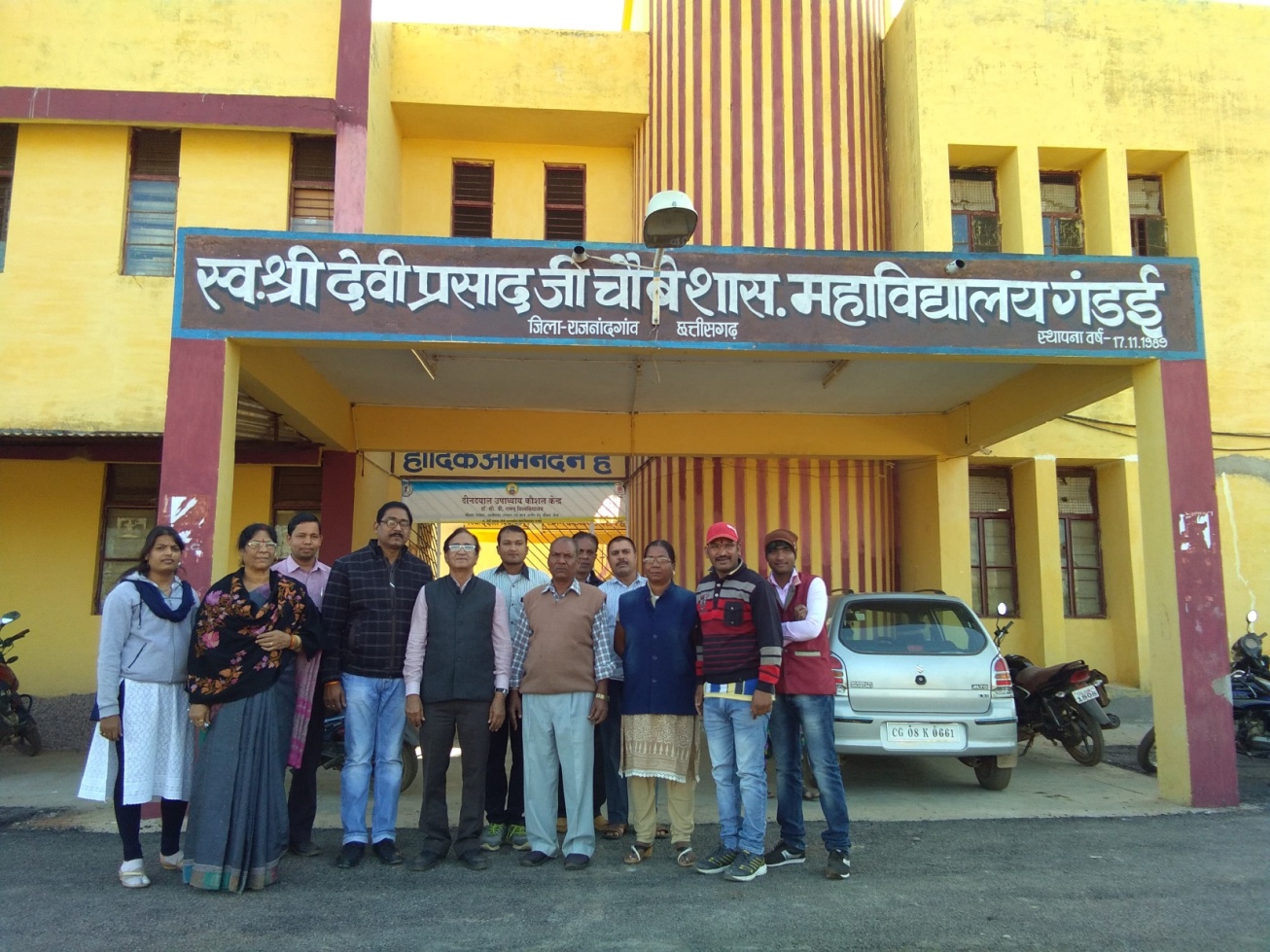                                                                                                                                                         Gymnasium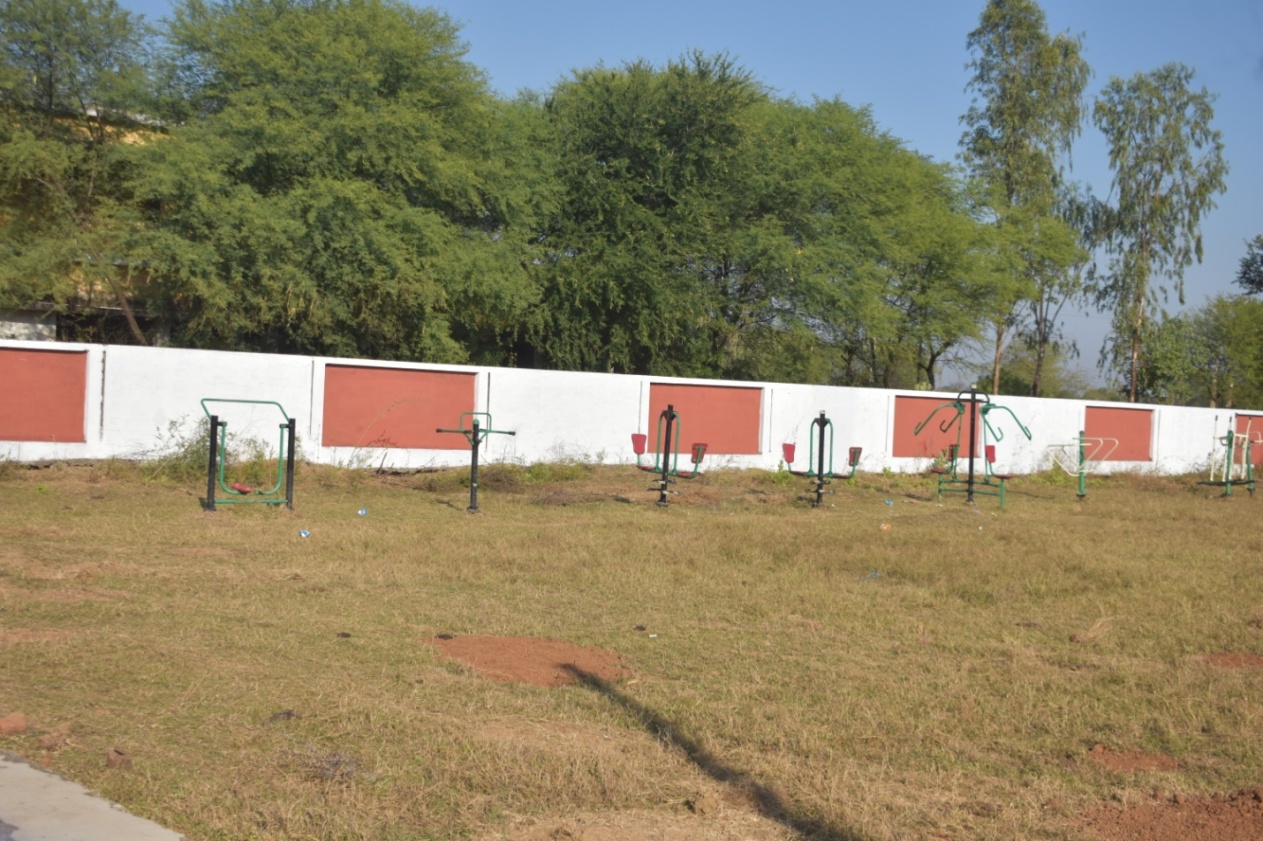                                                                                                                                           Sports Ground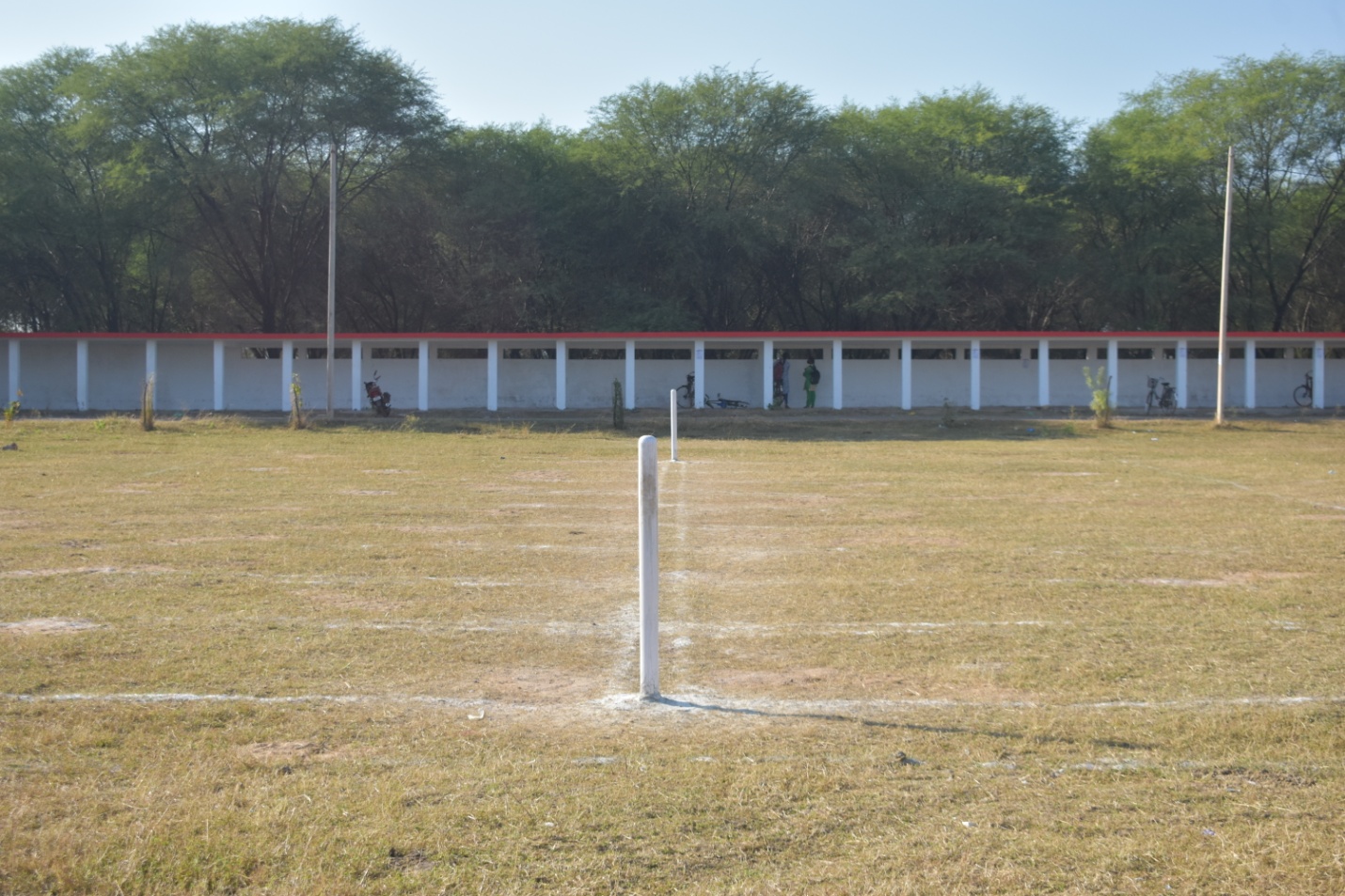 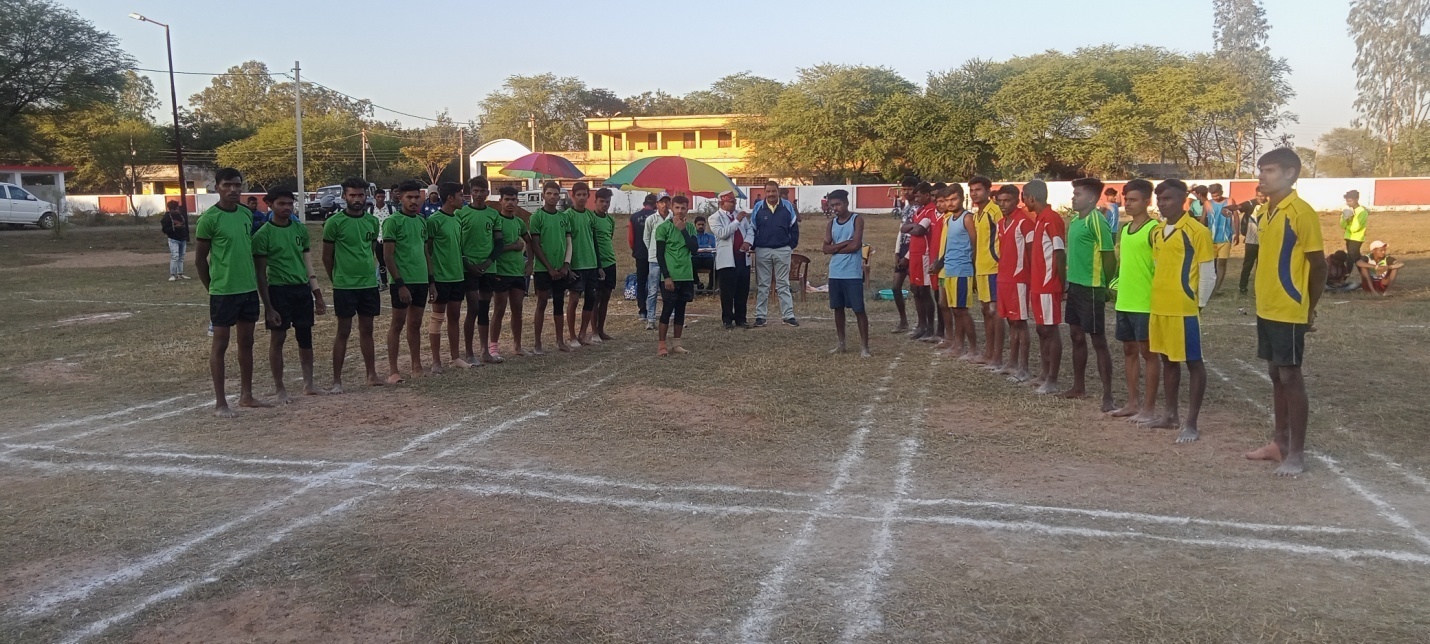 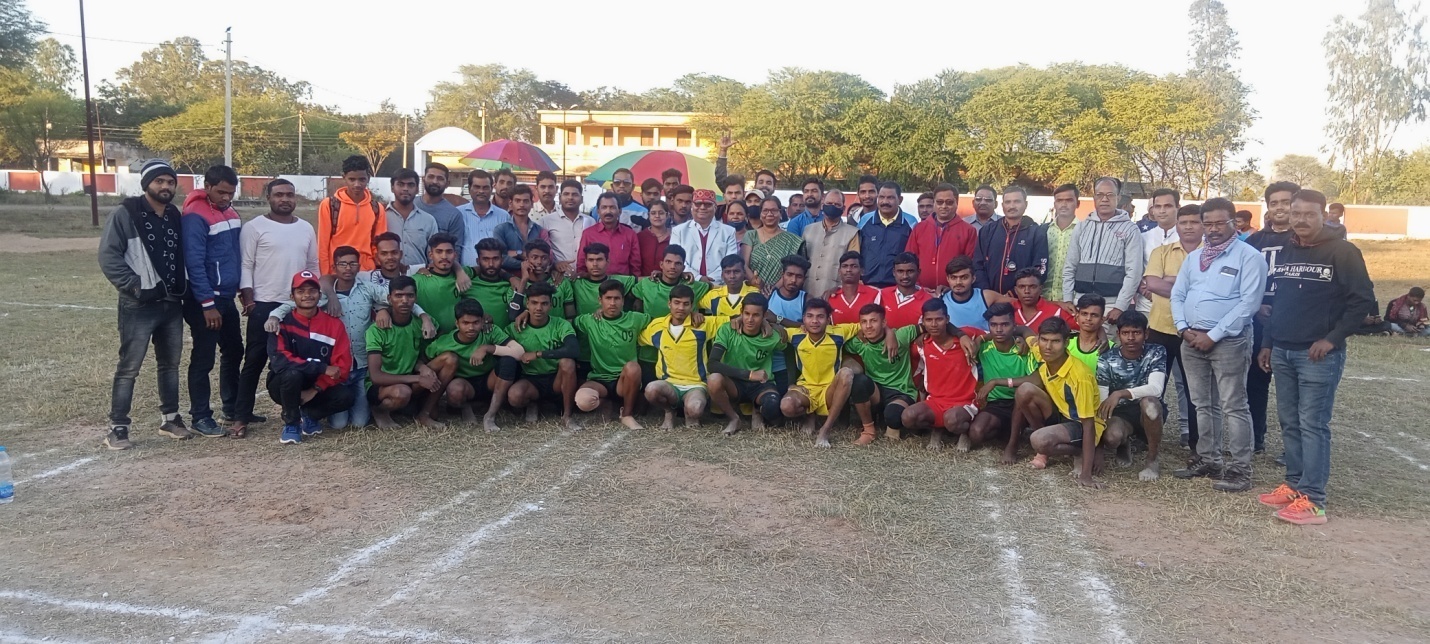 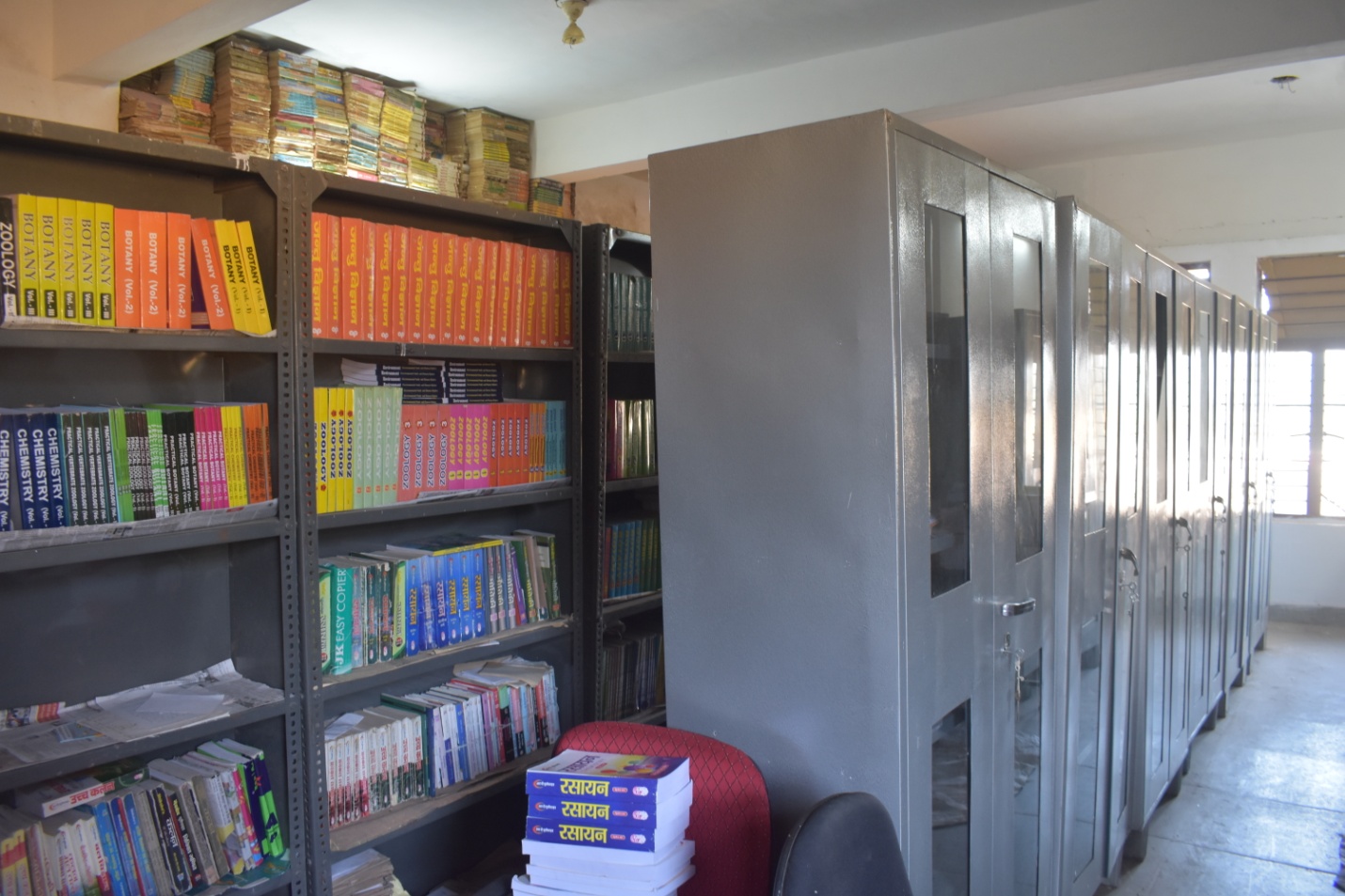 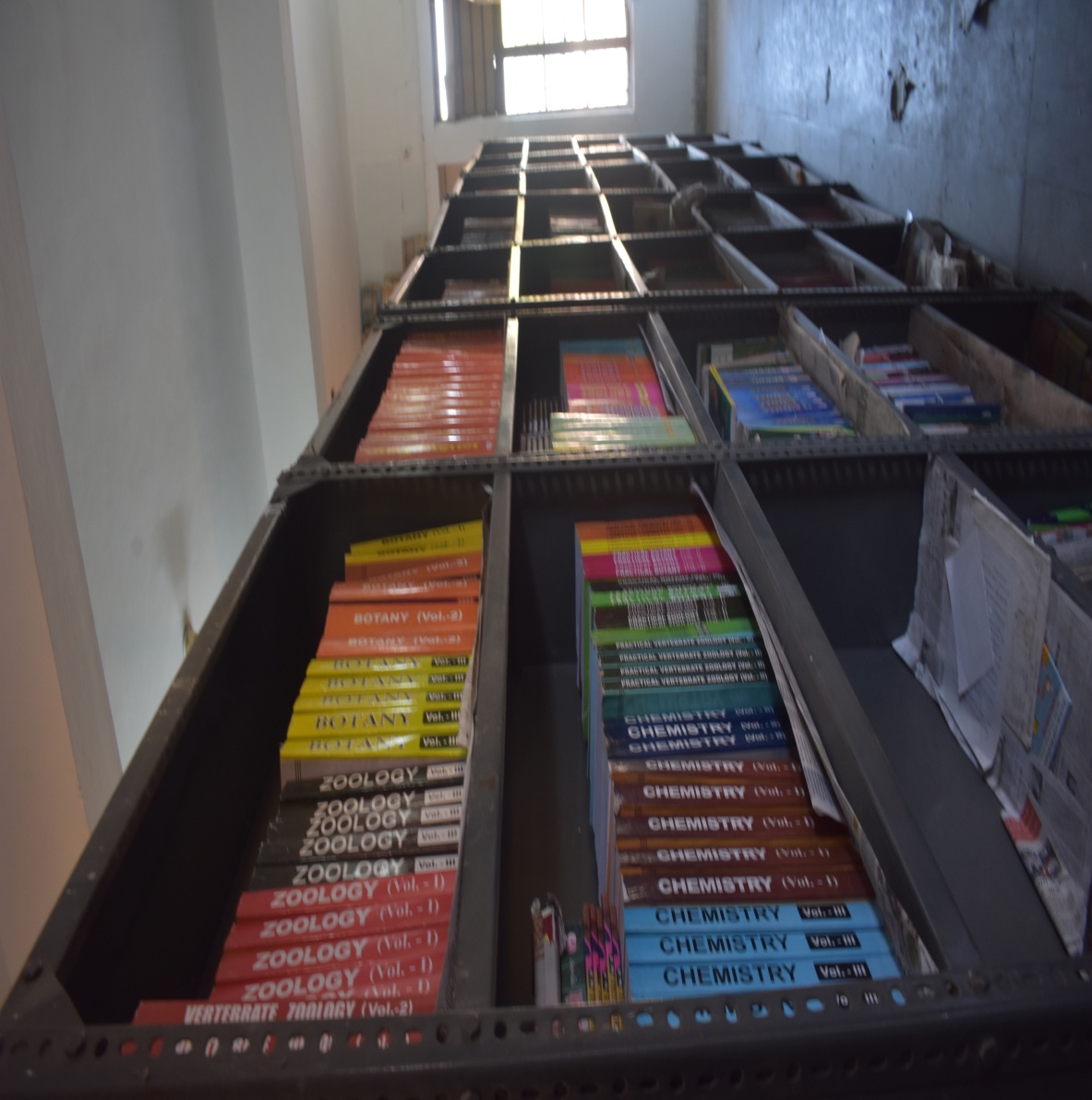                                                                               Old Bulding 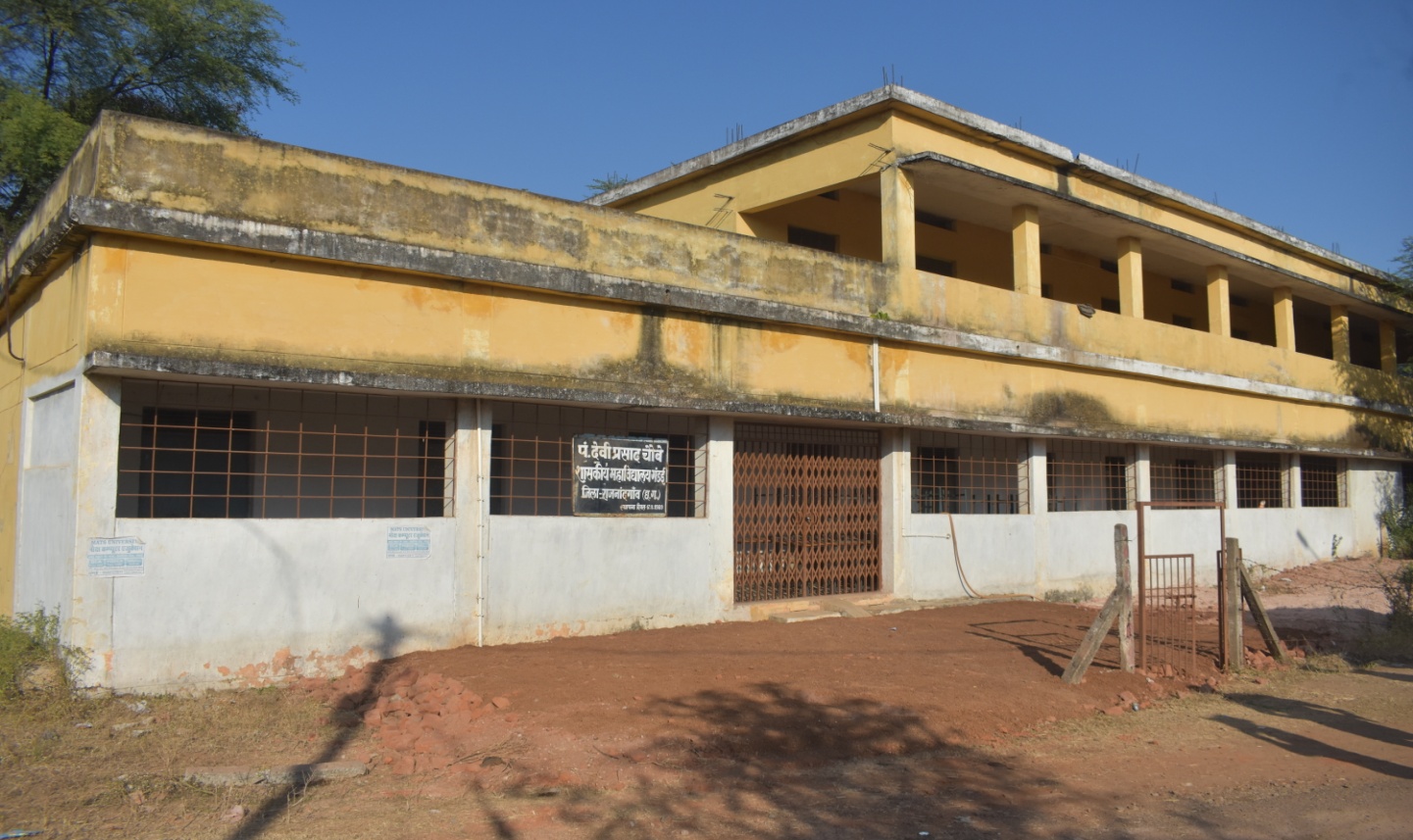 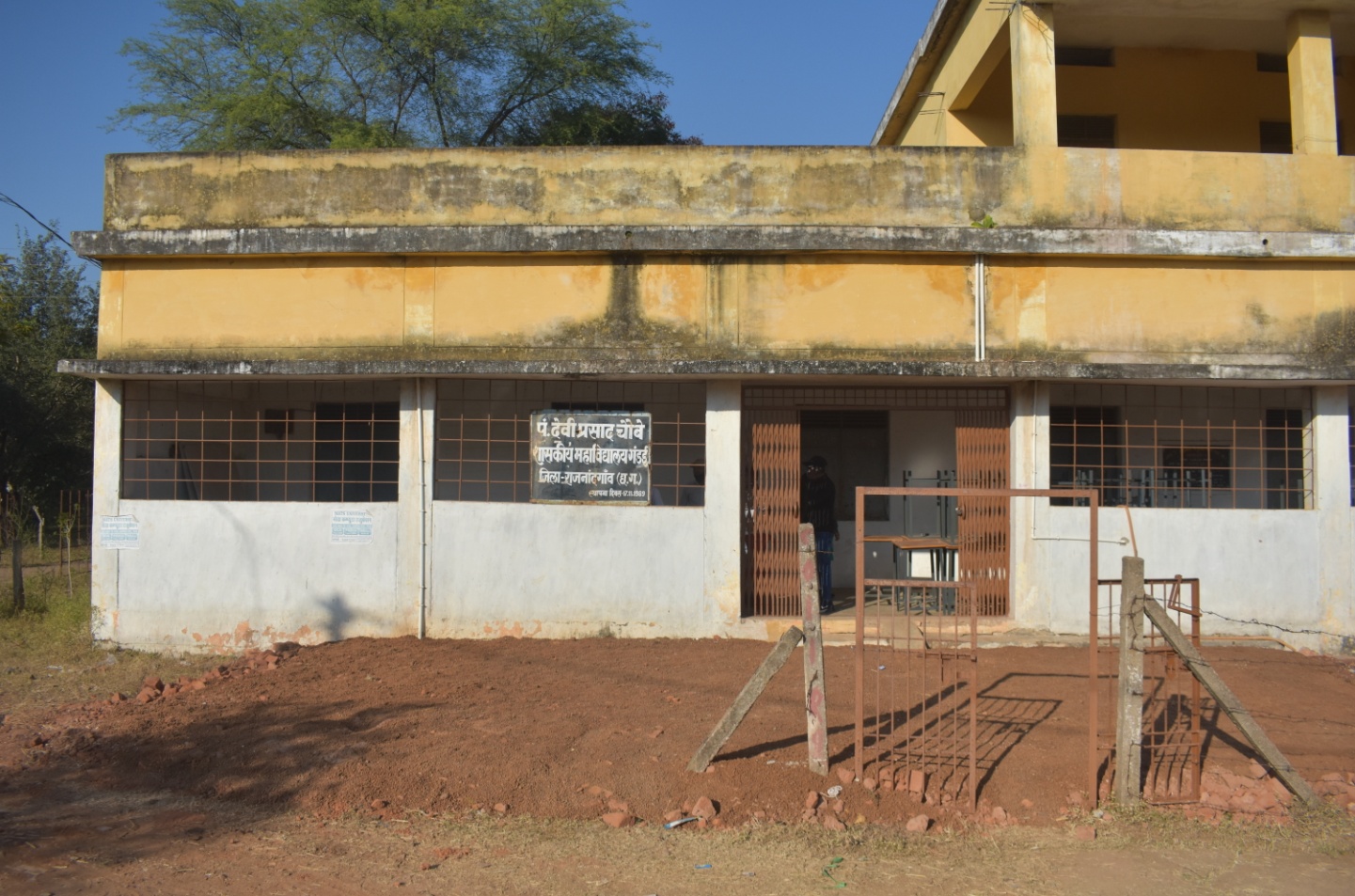                                                                                    Library 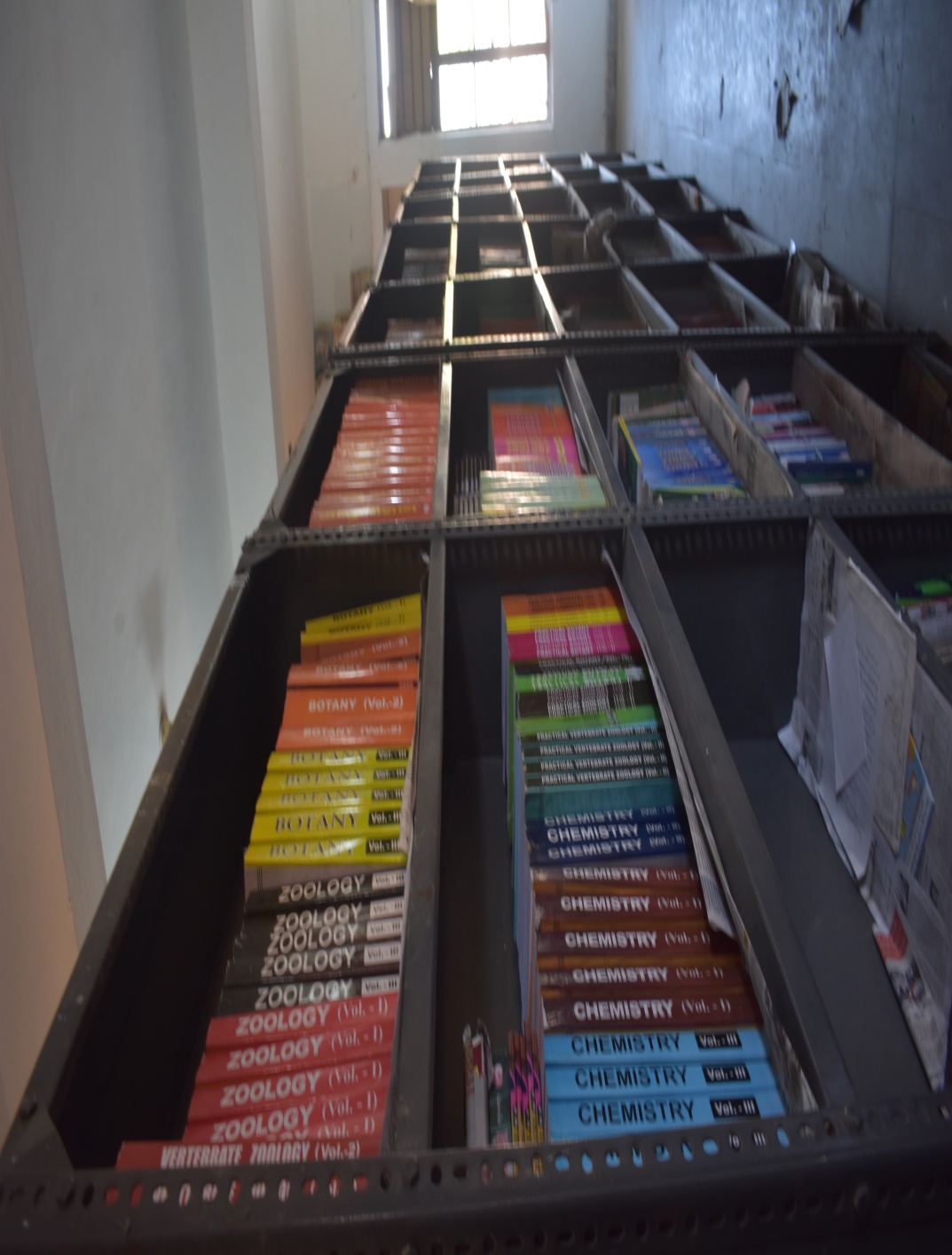 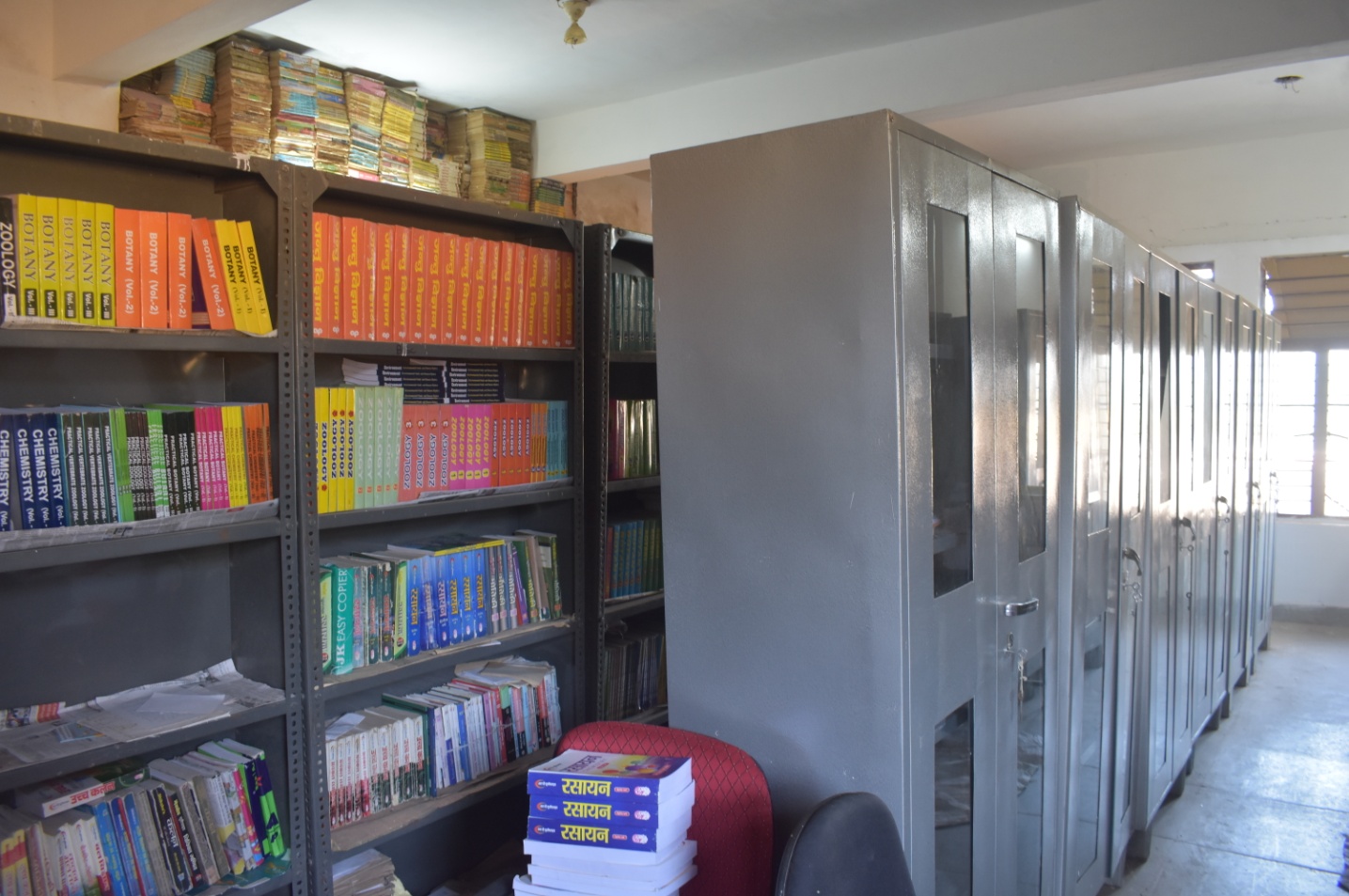                                                                                                                                        Zoology lab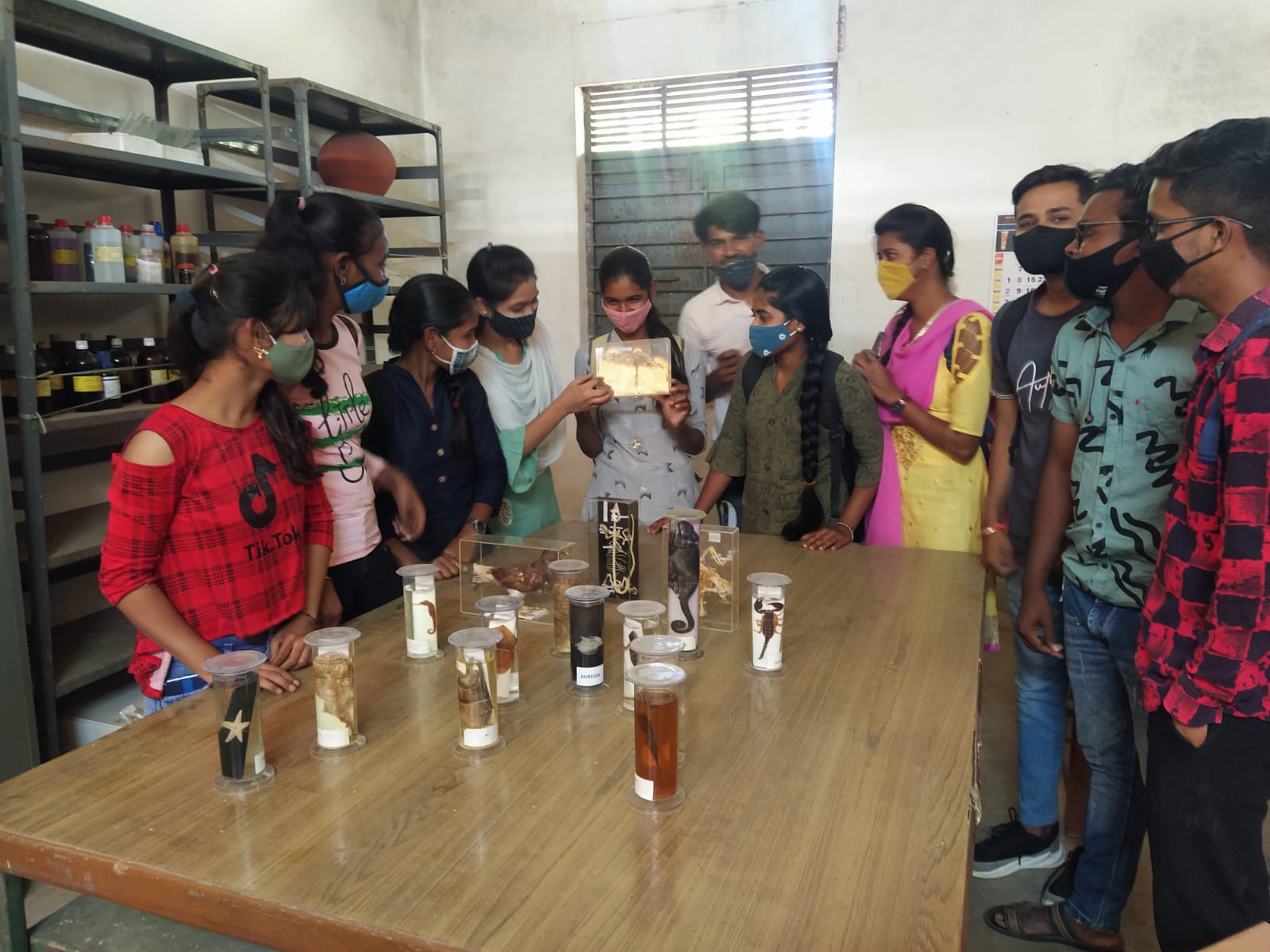 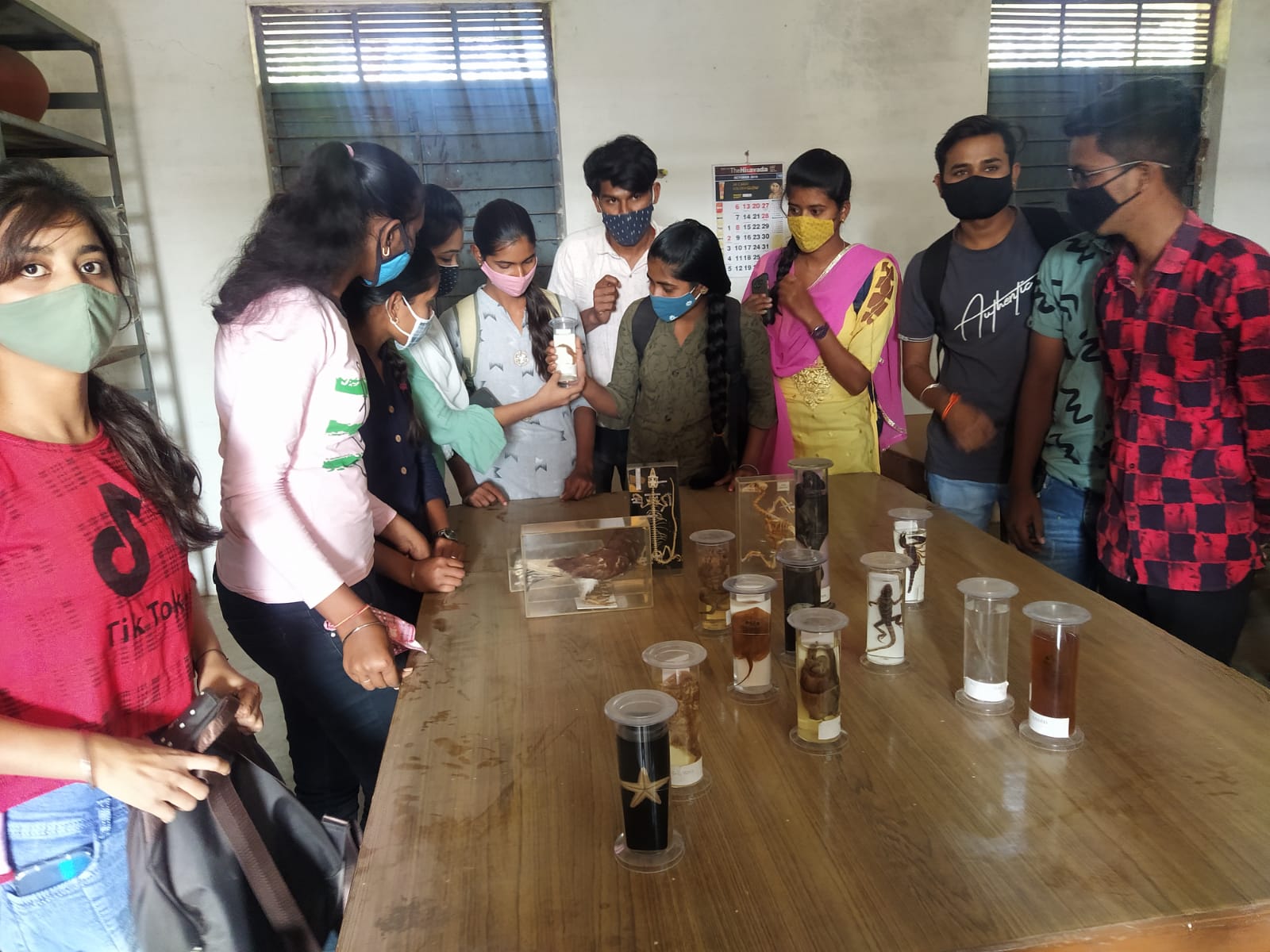                                                                                                                                                Botany lab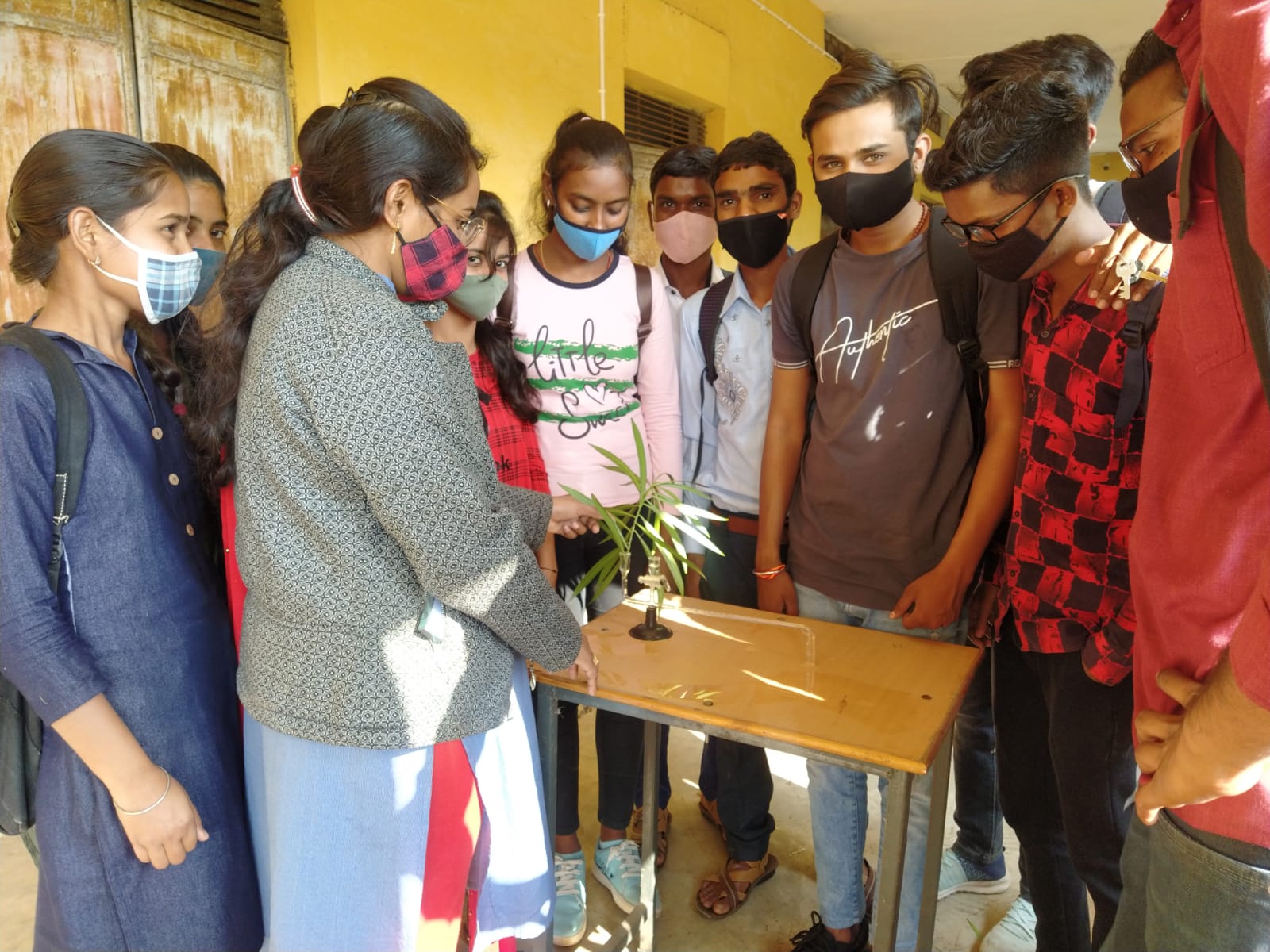 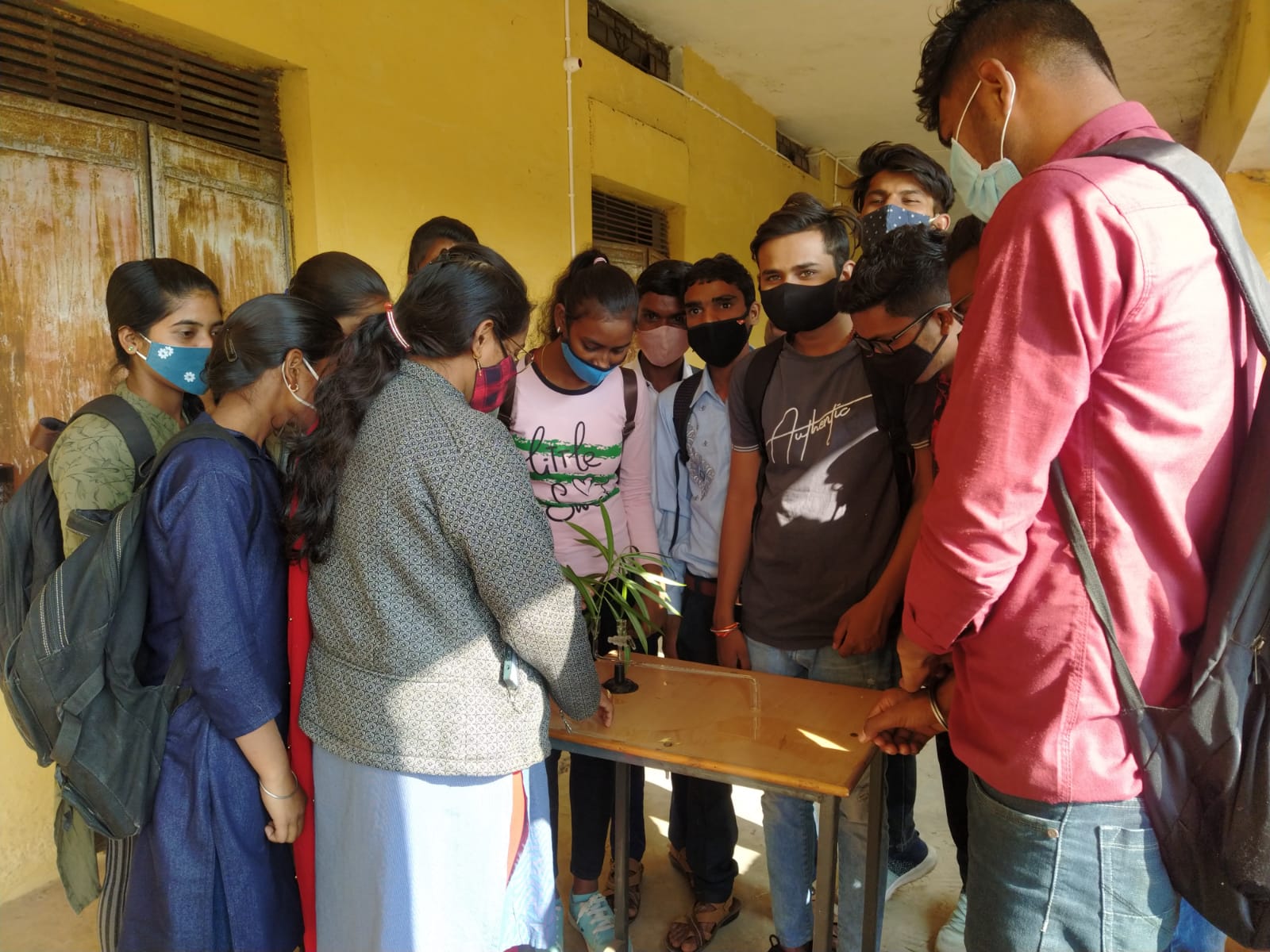 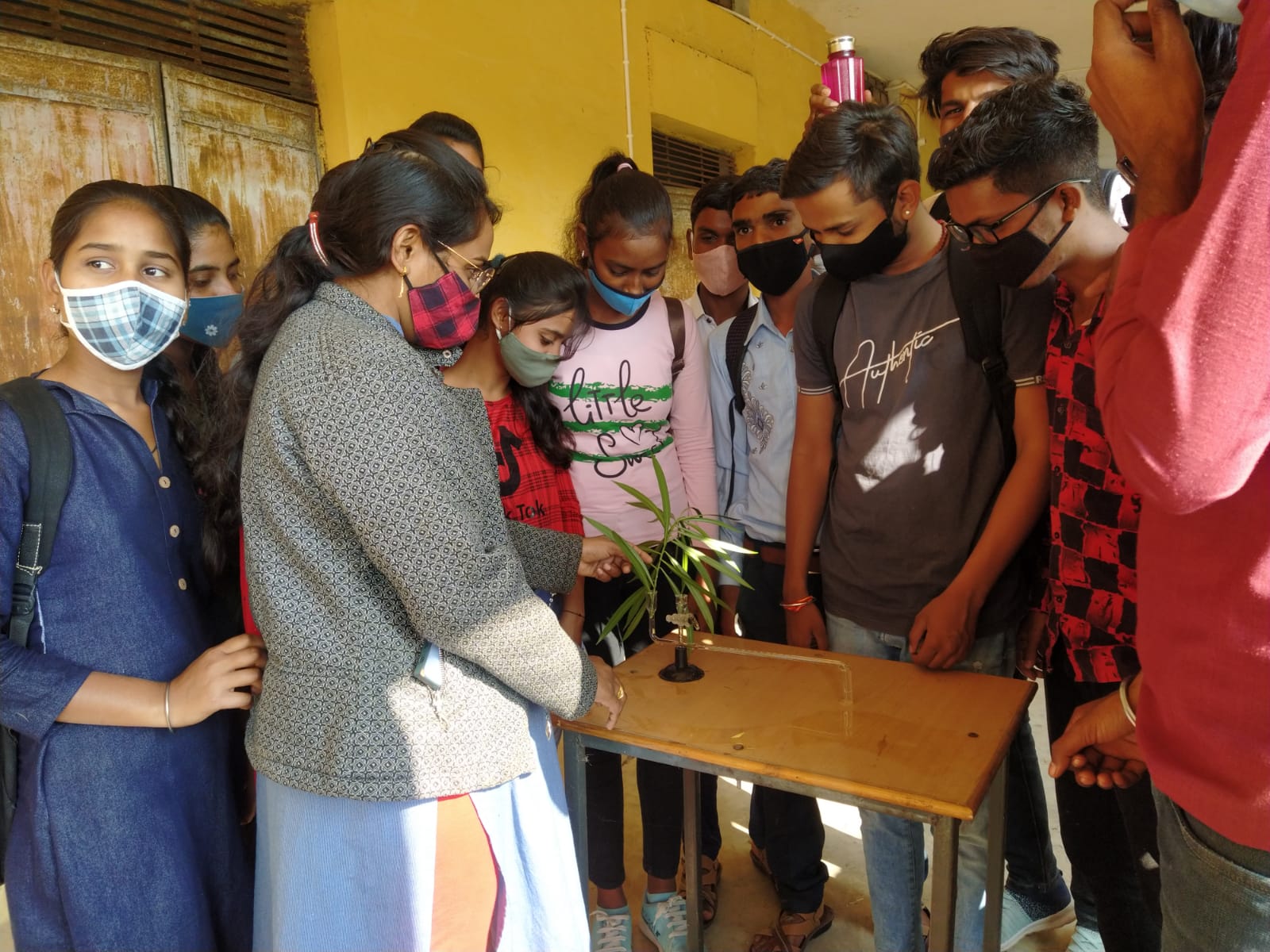 	                                                                                  Chemistry lab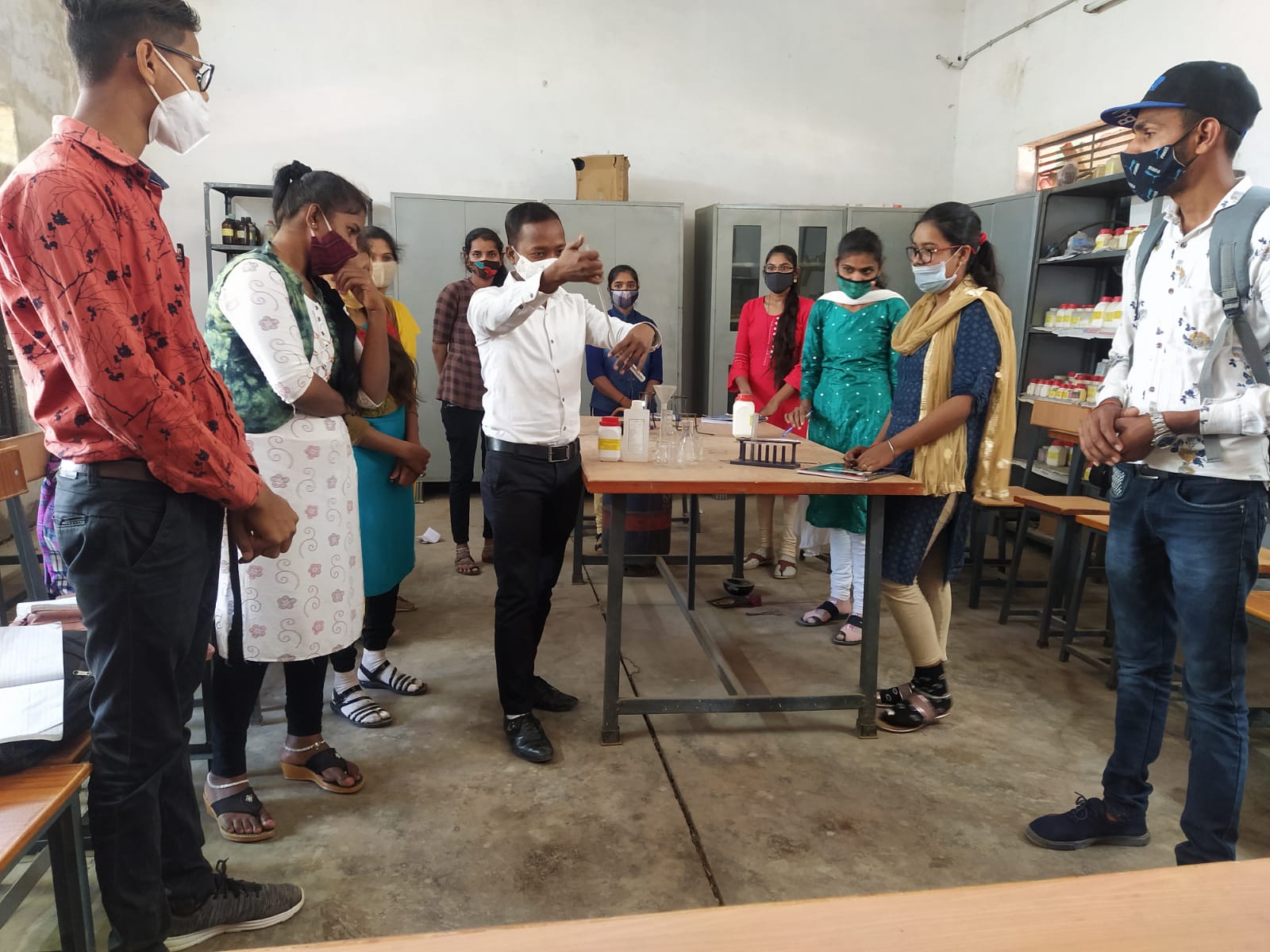 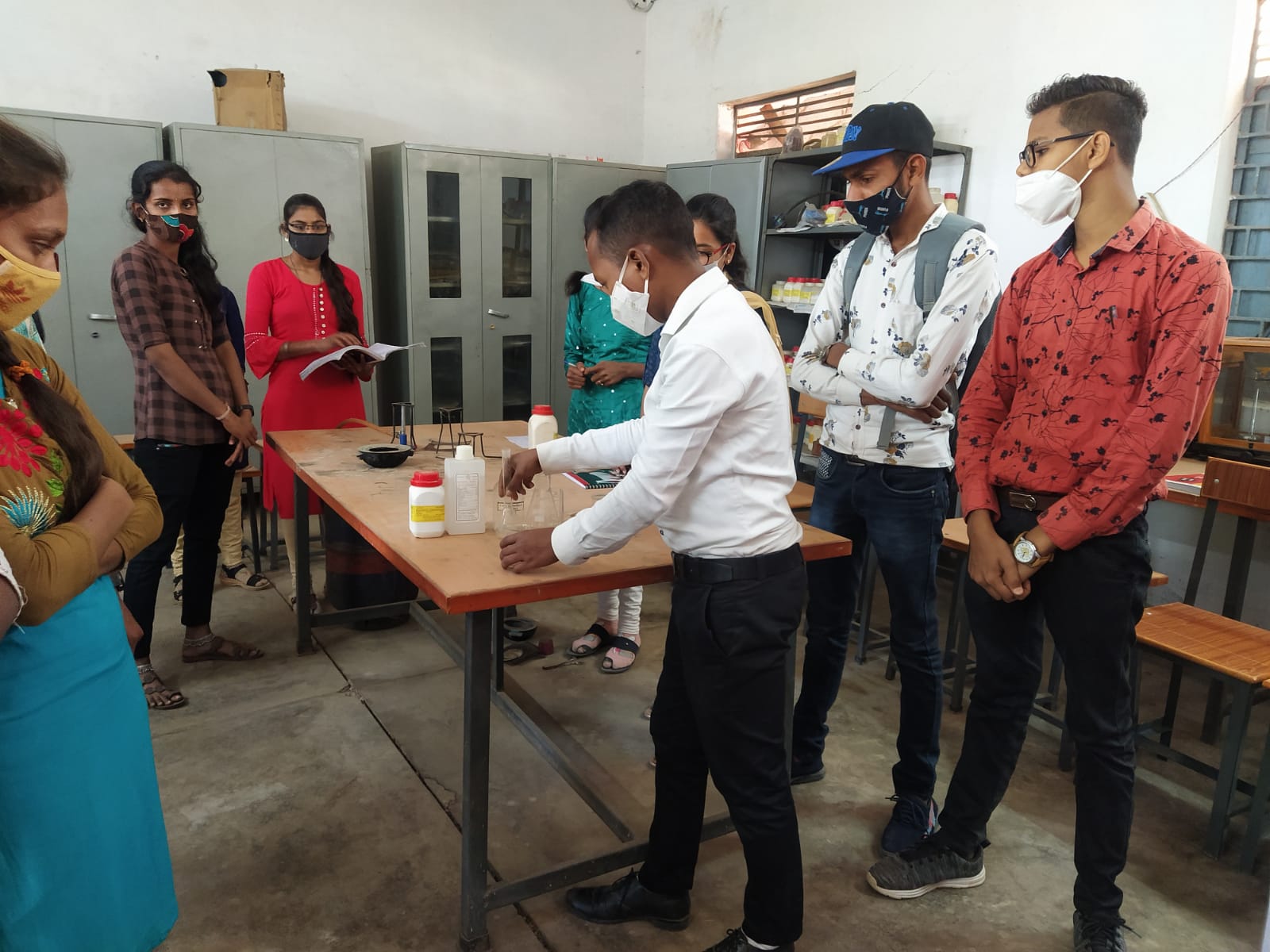 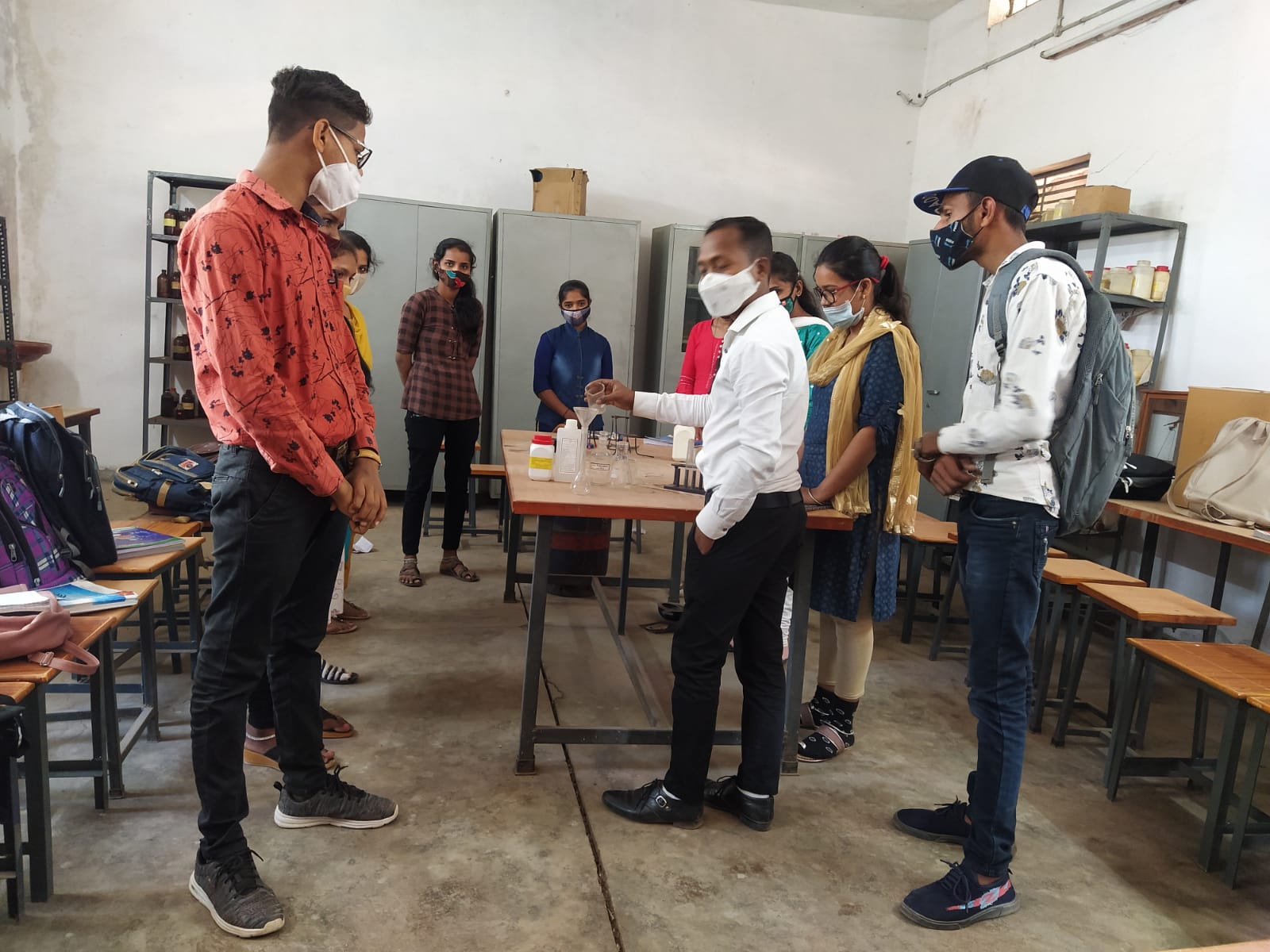 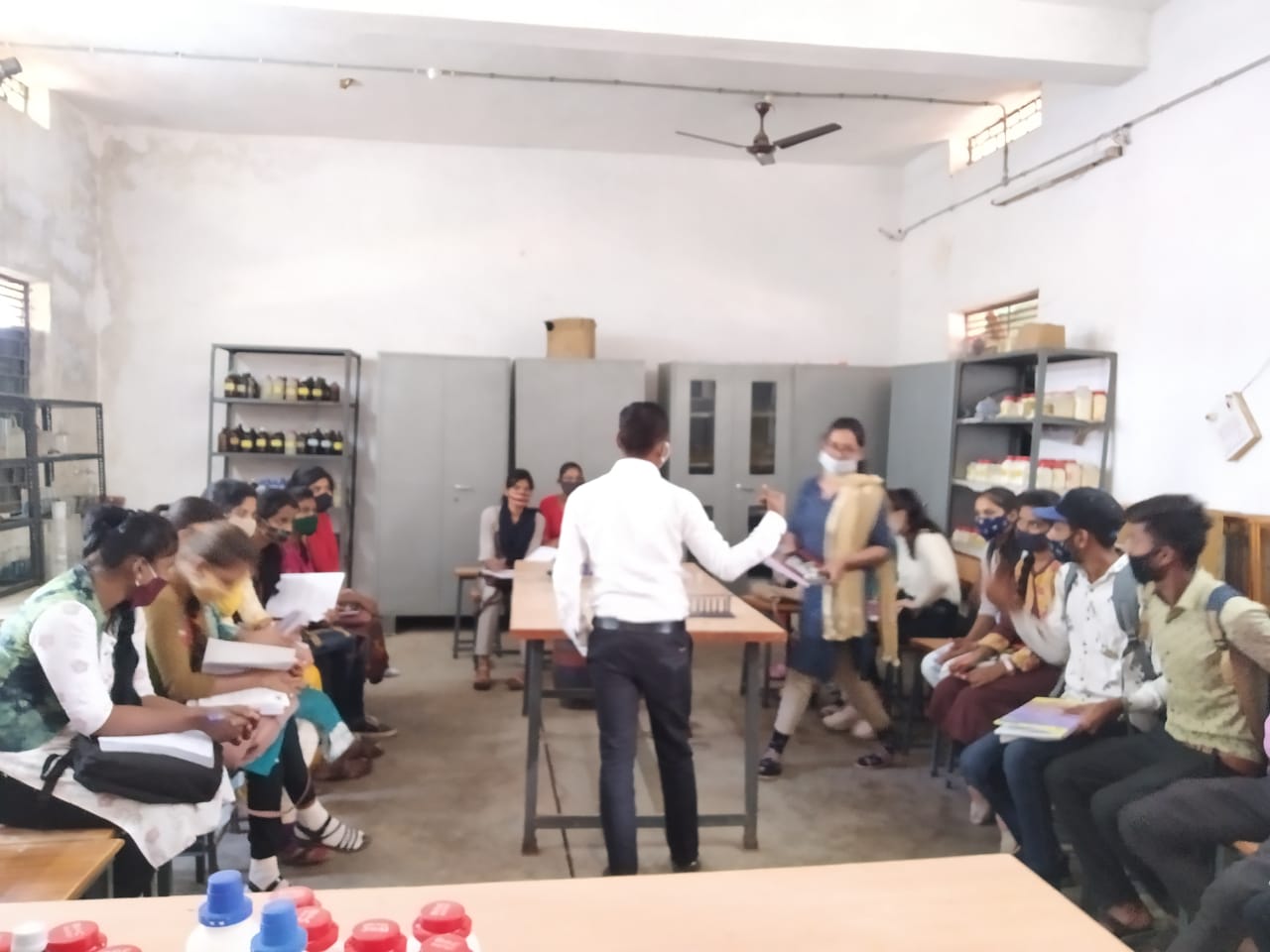 	                                                             Physics lab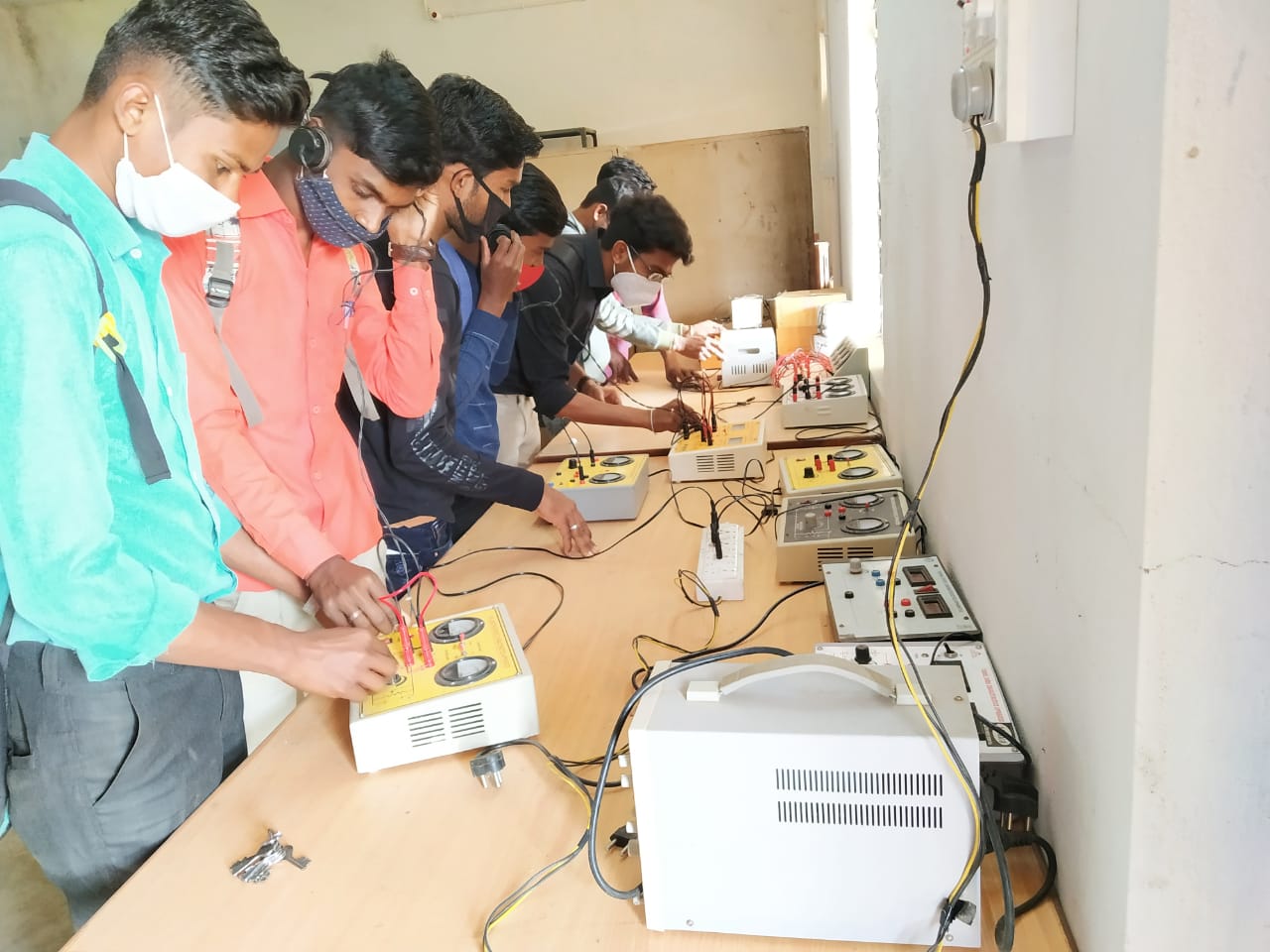 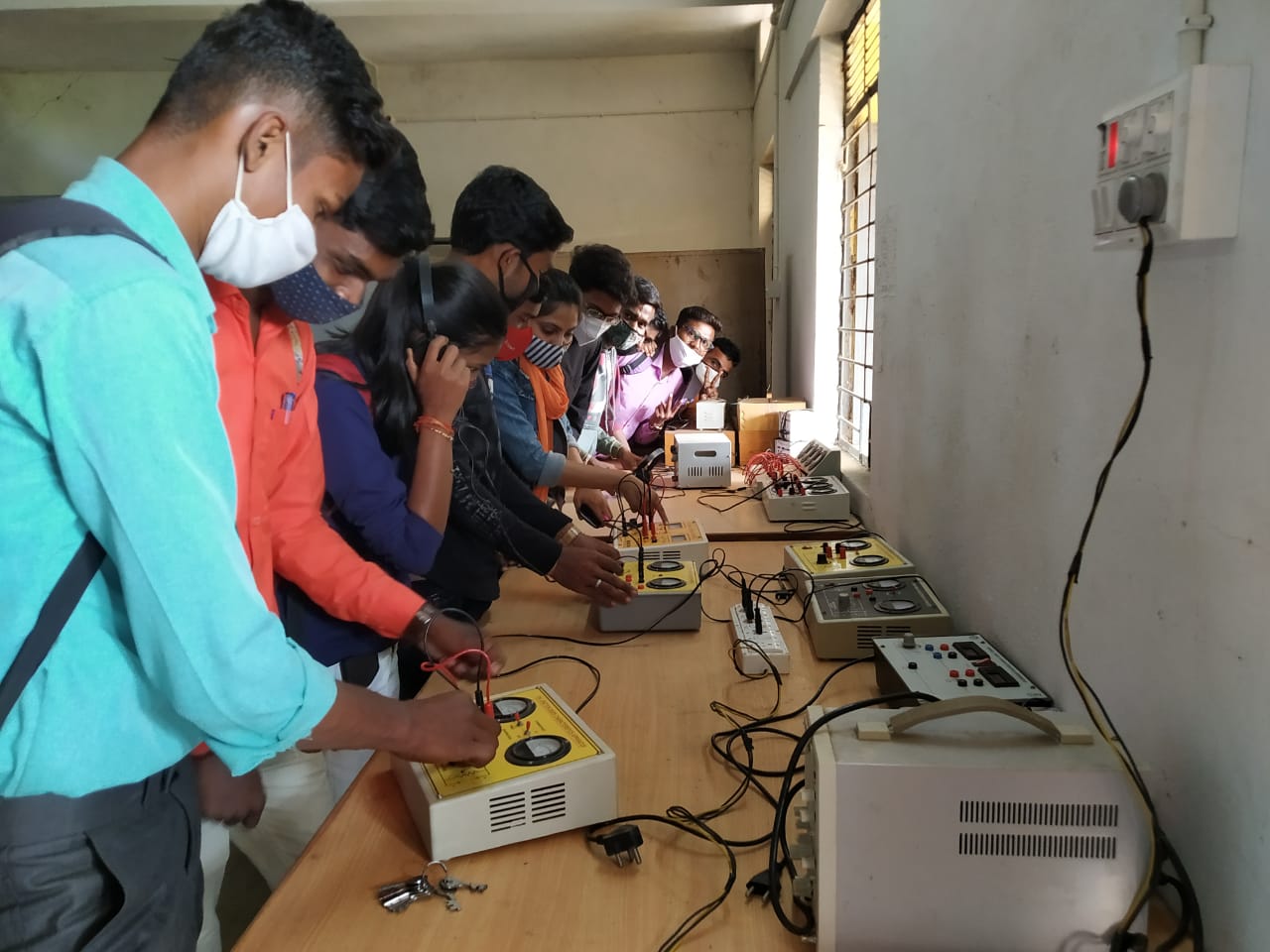 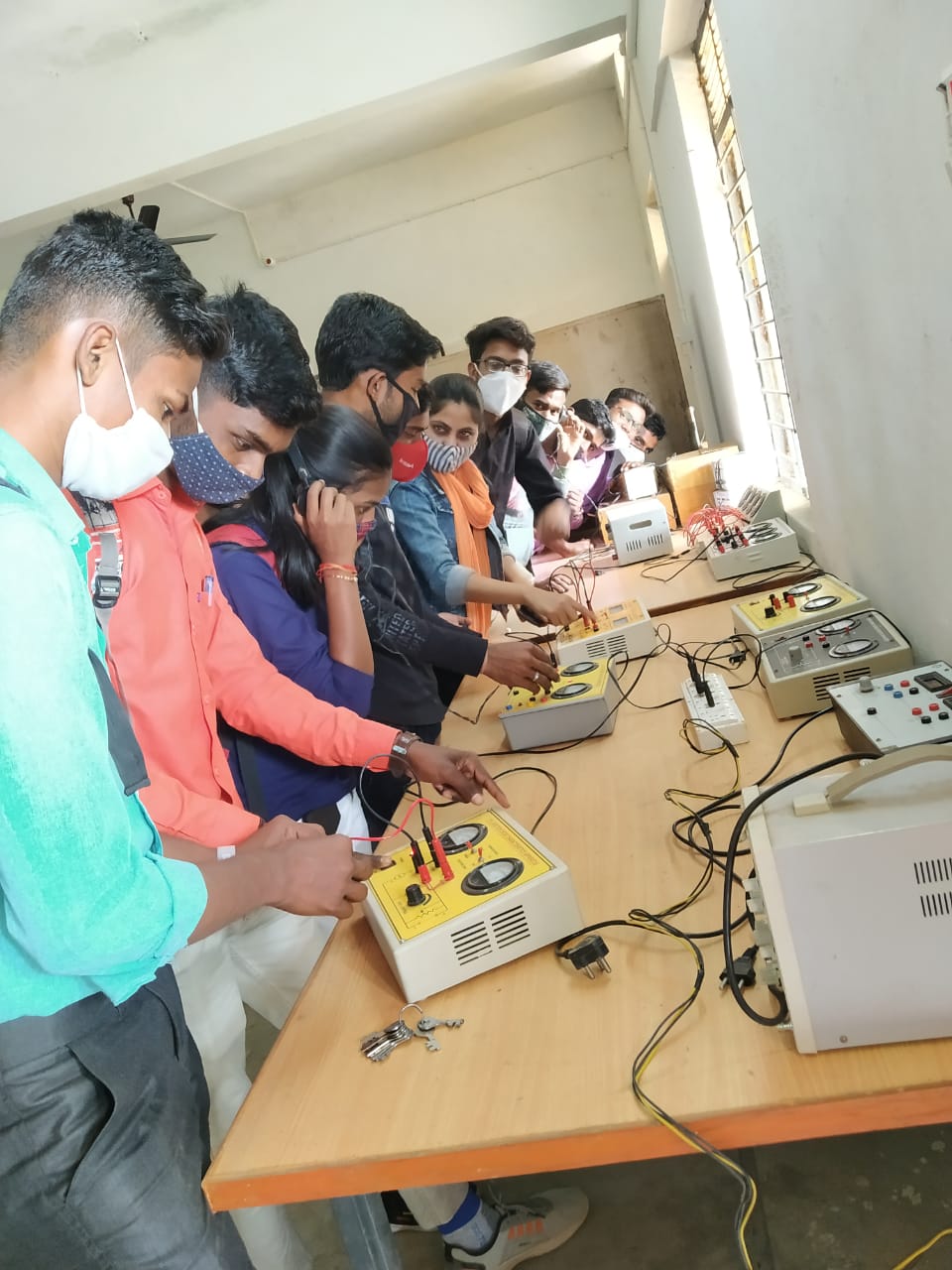                                                                               Geography 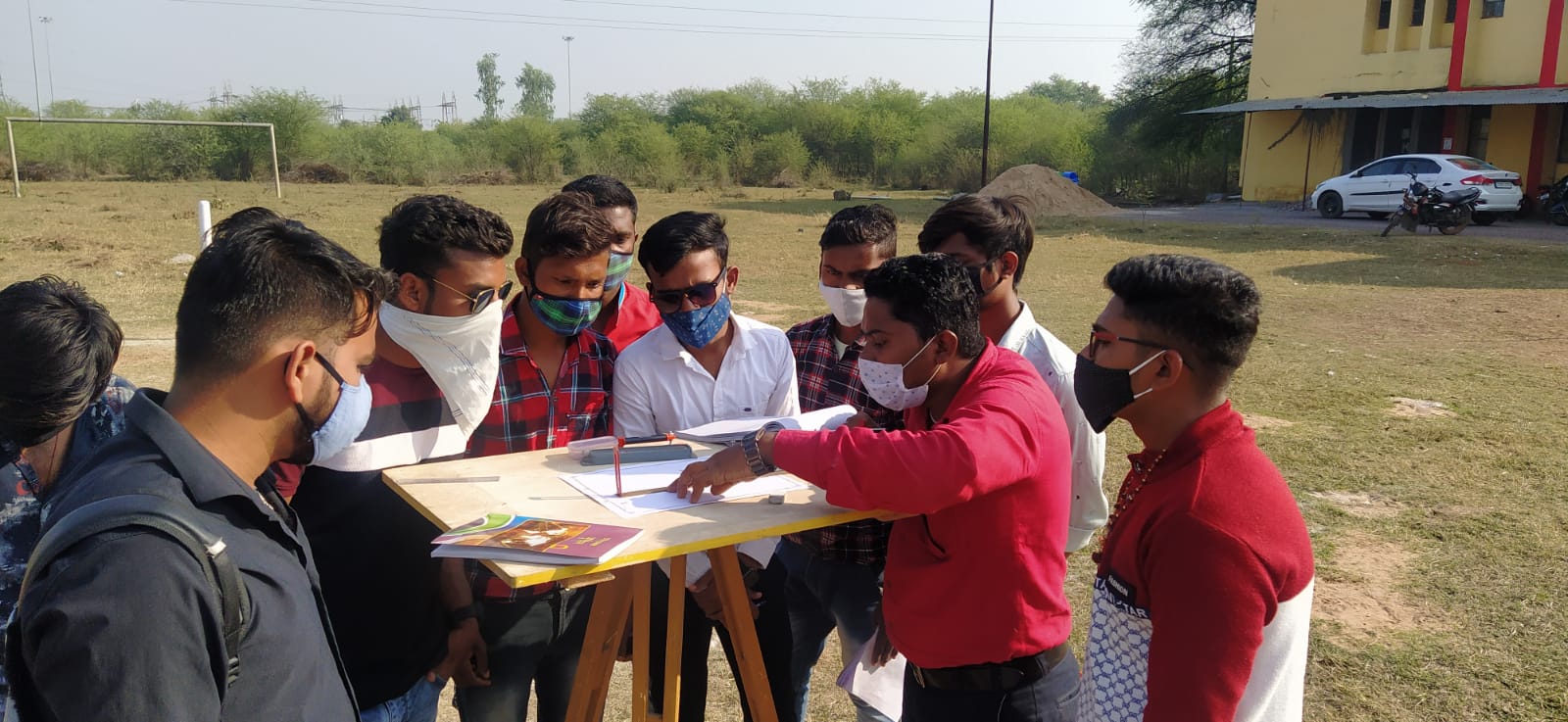 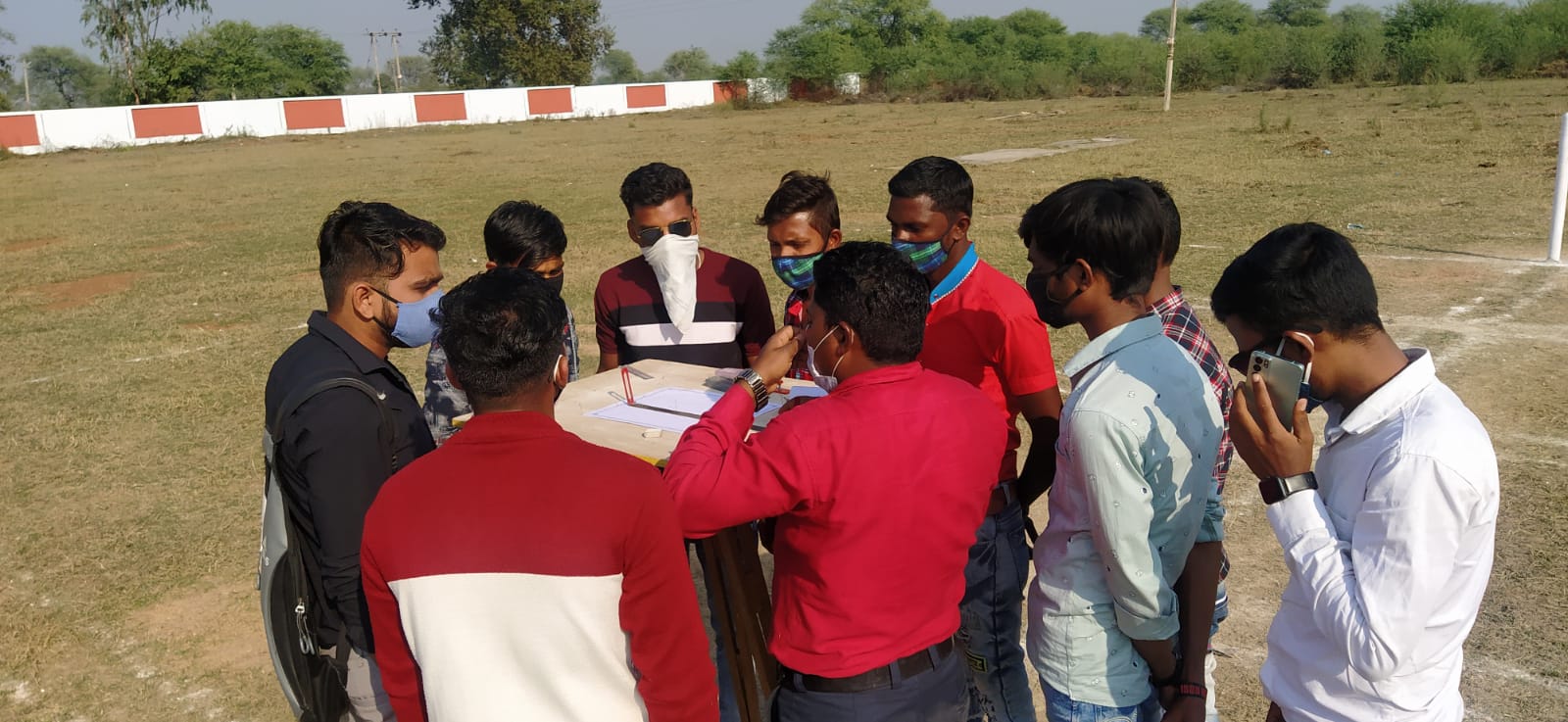 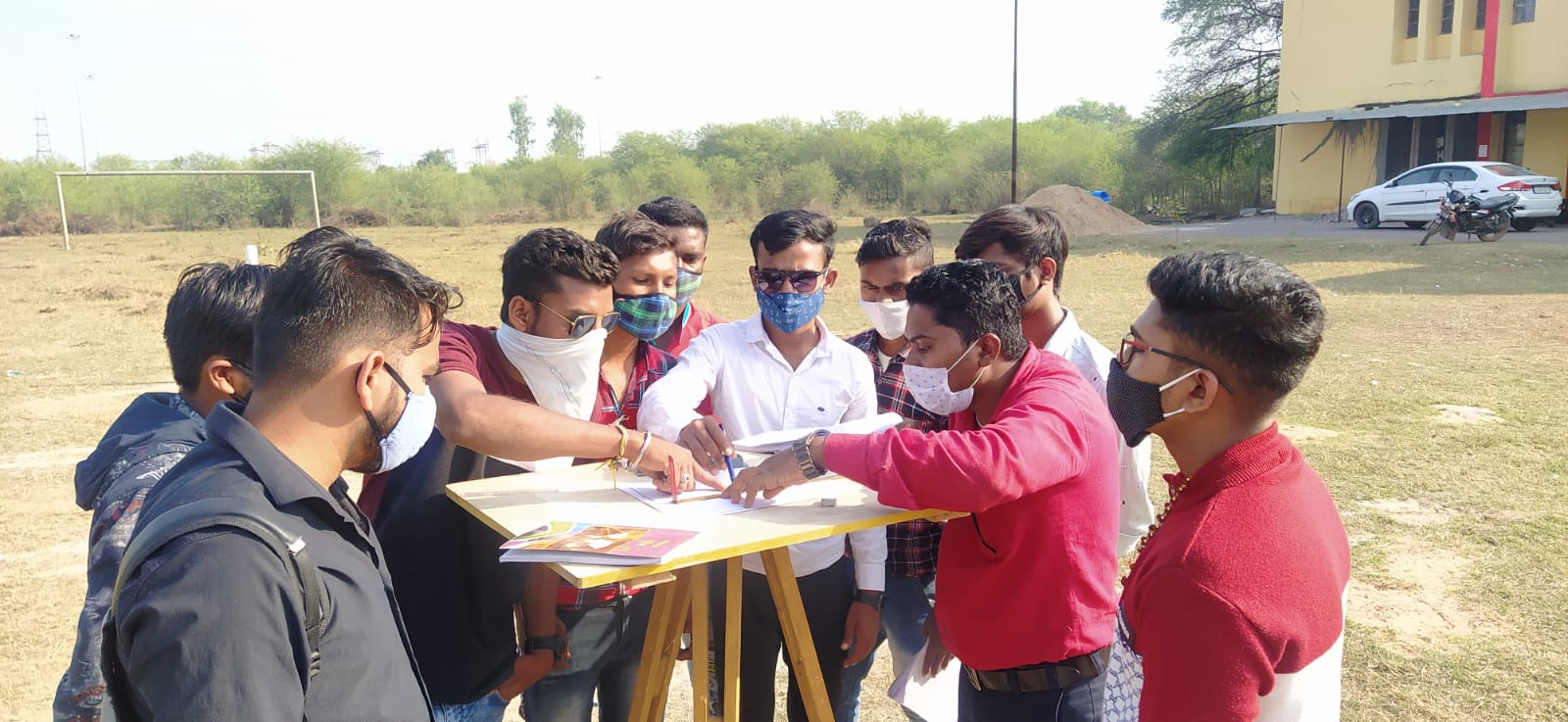 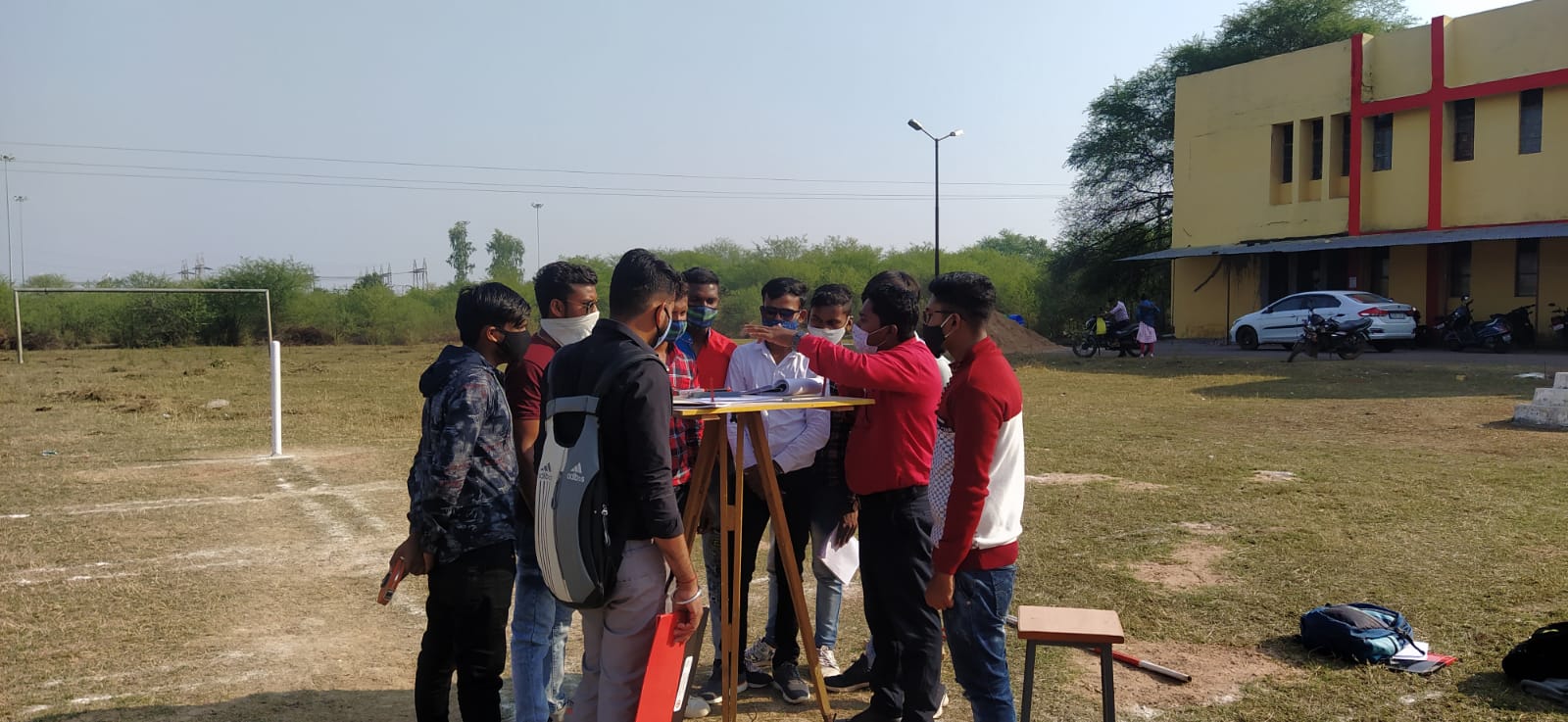                                                                Computer lab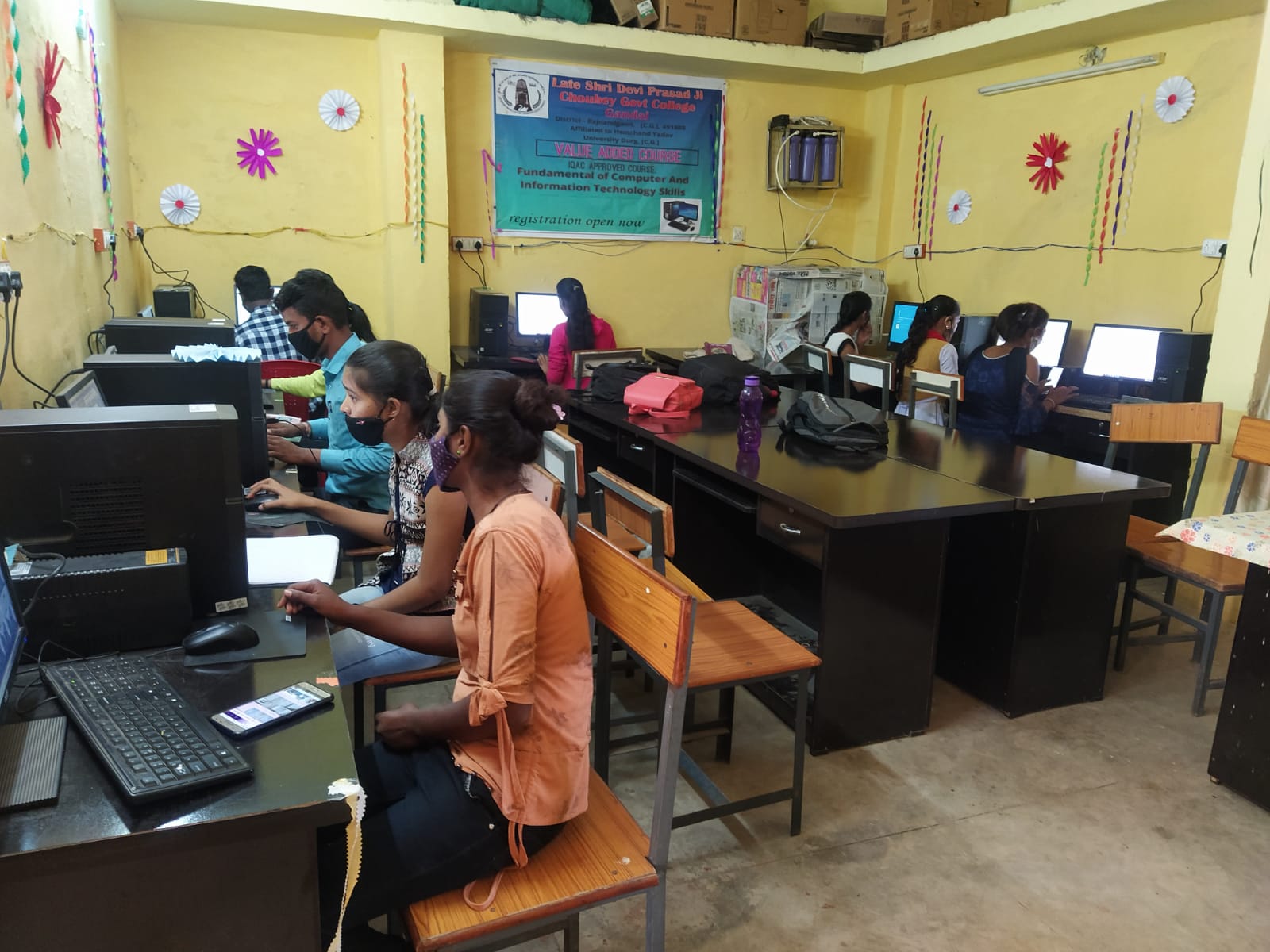 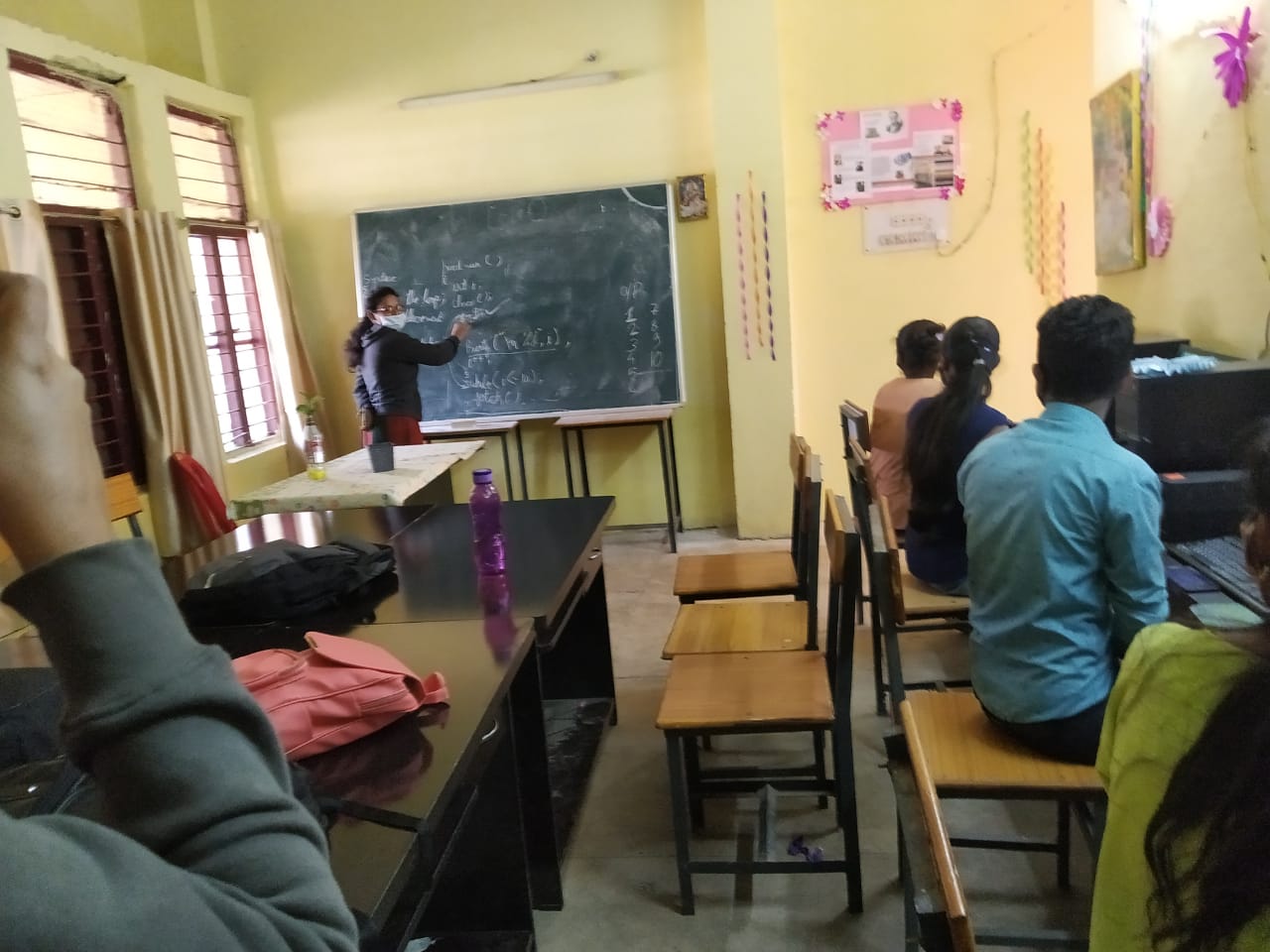 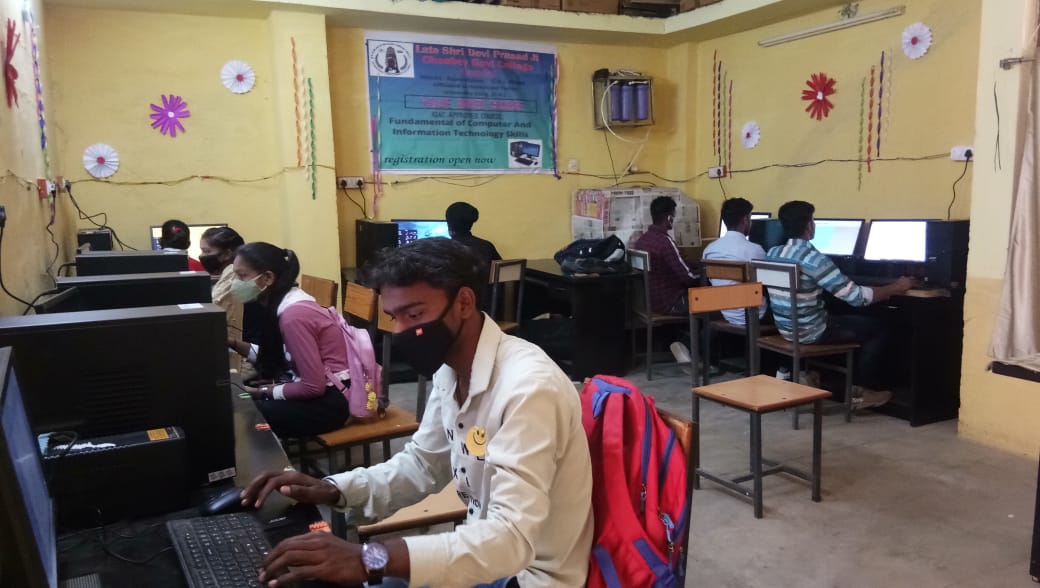 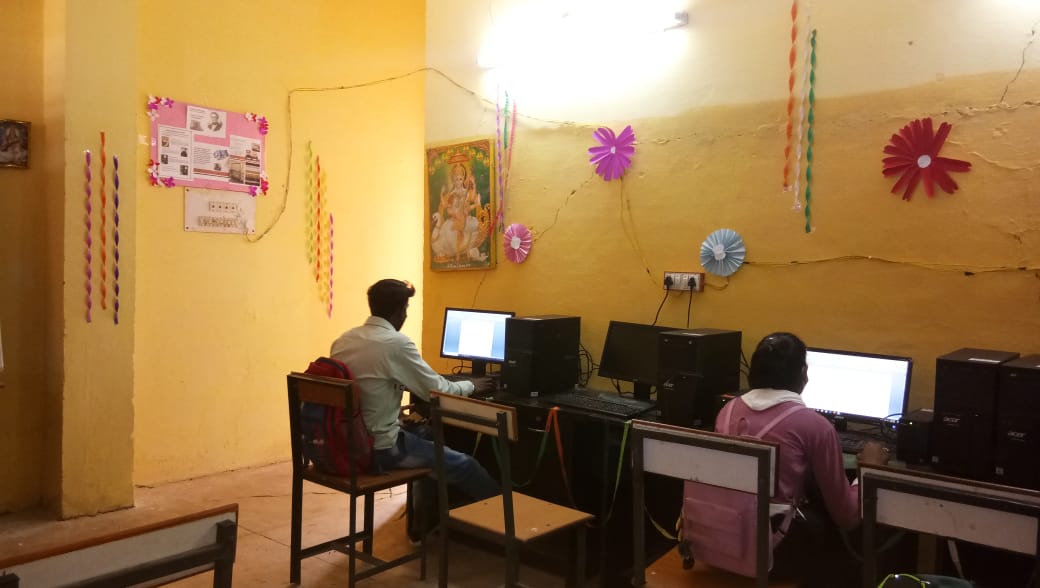                                                                               Seminar hall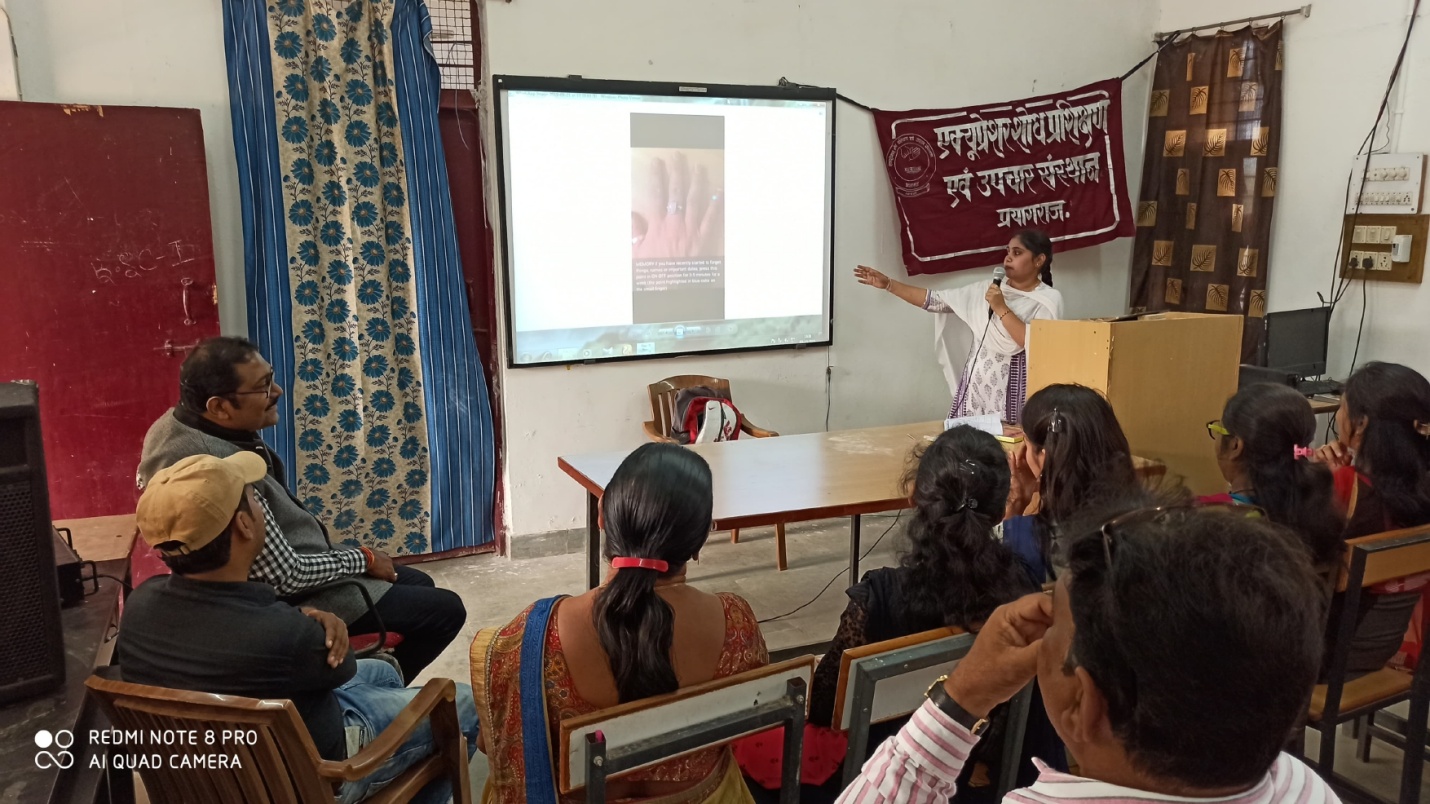 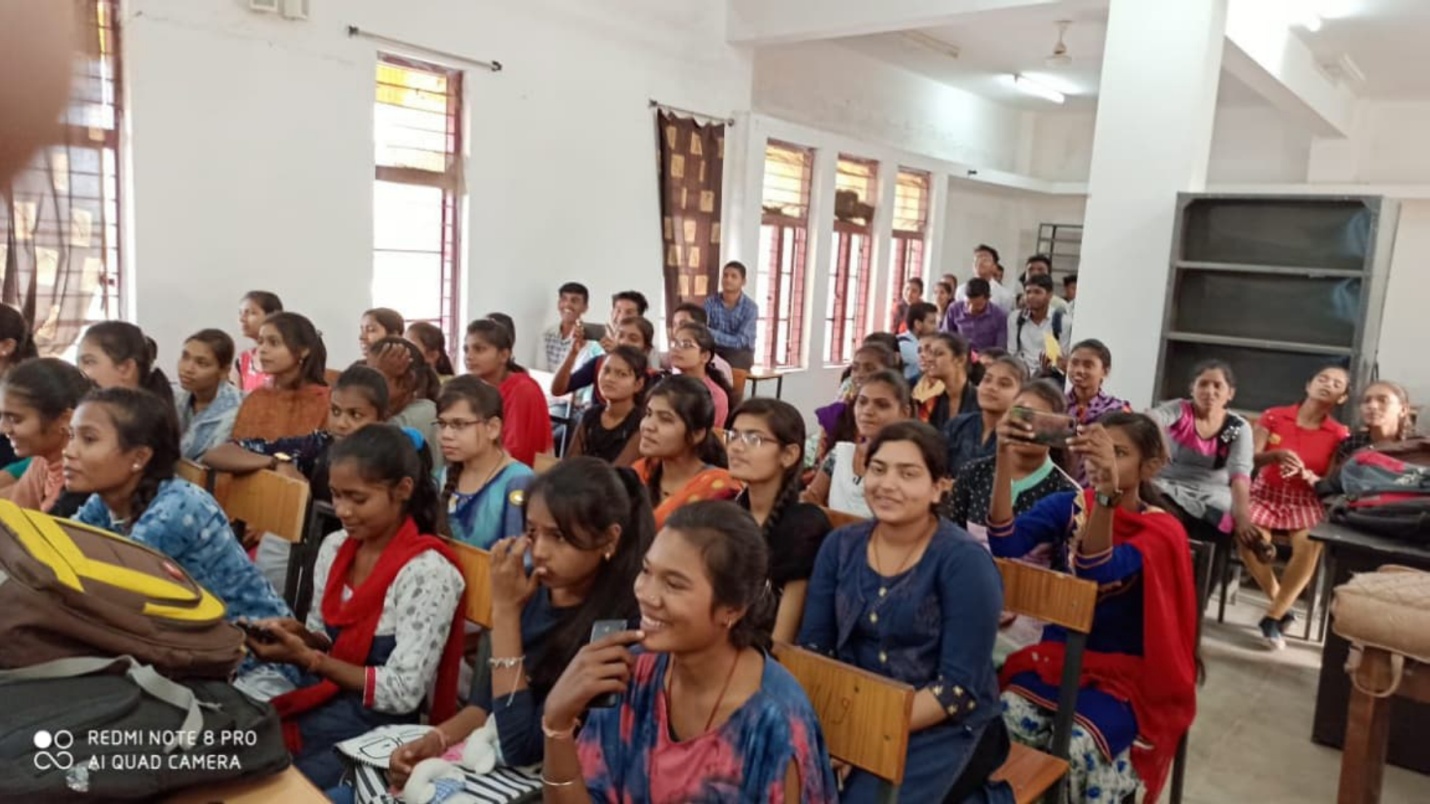 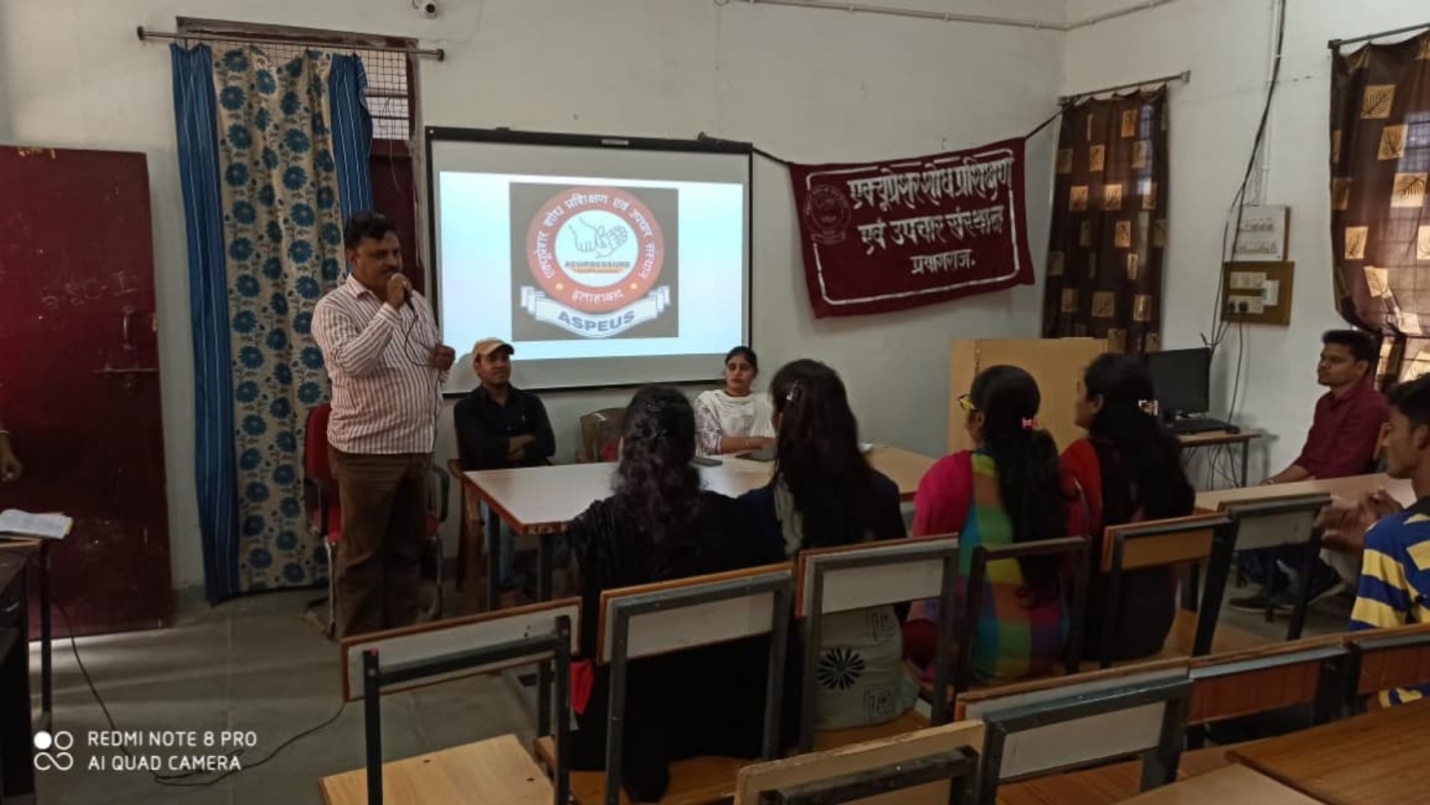 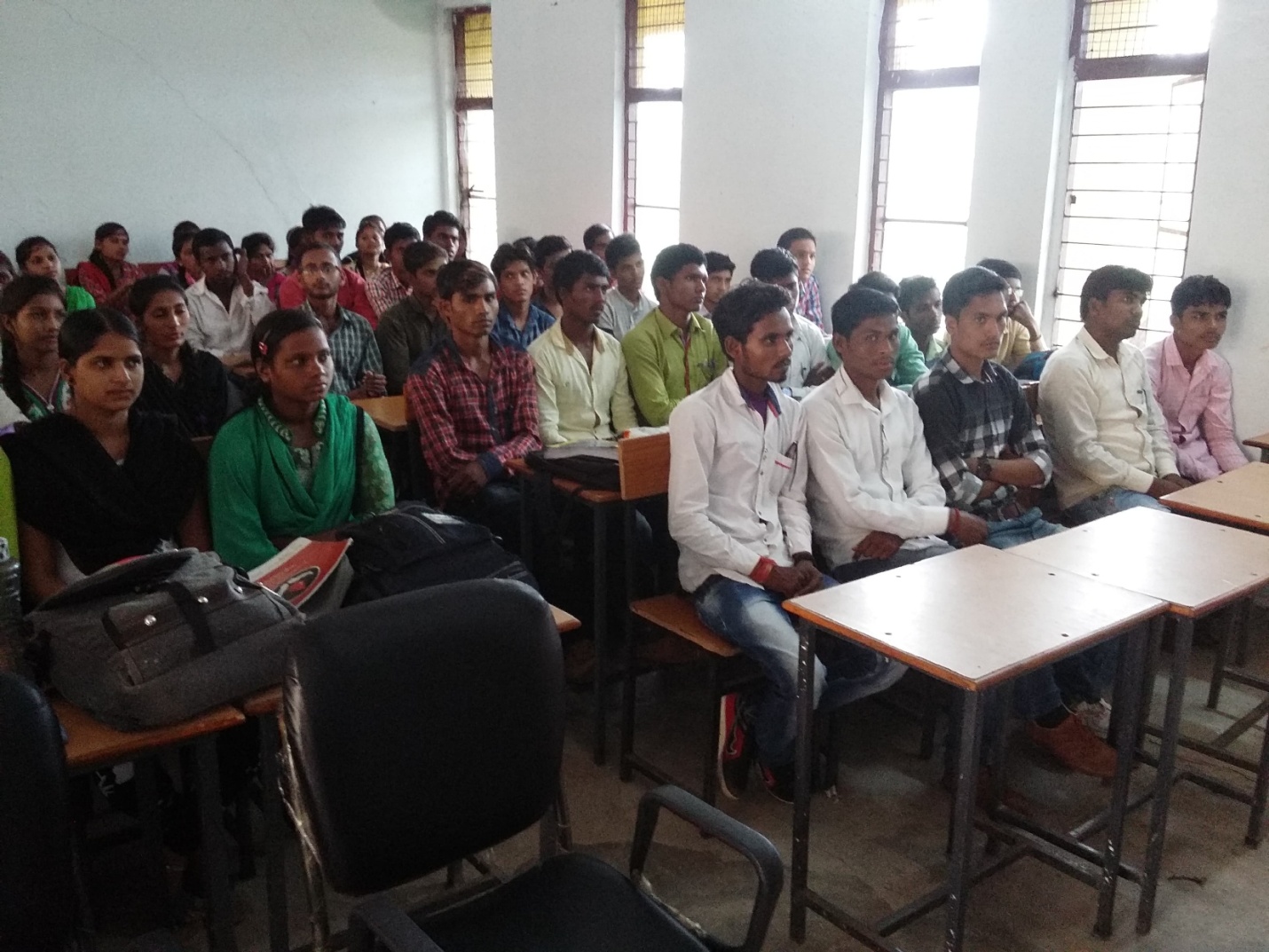 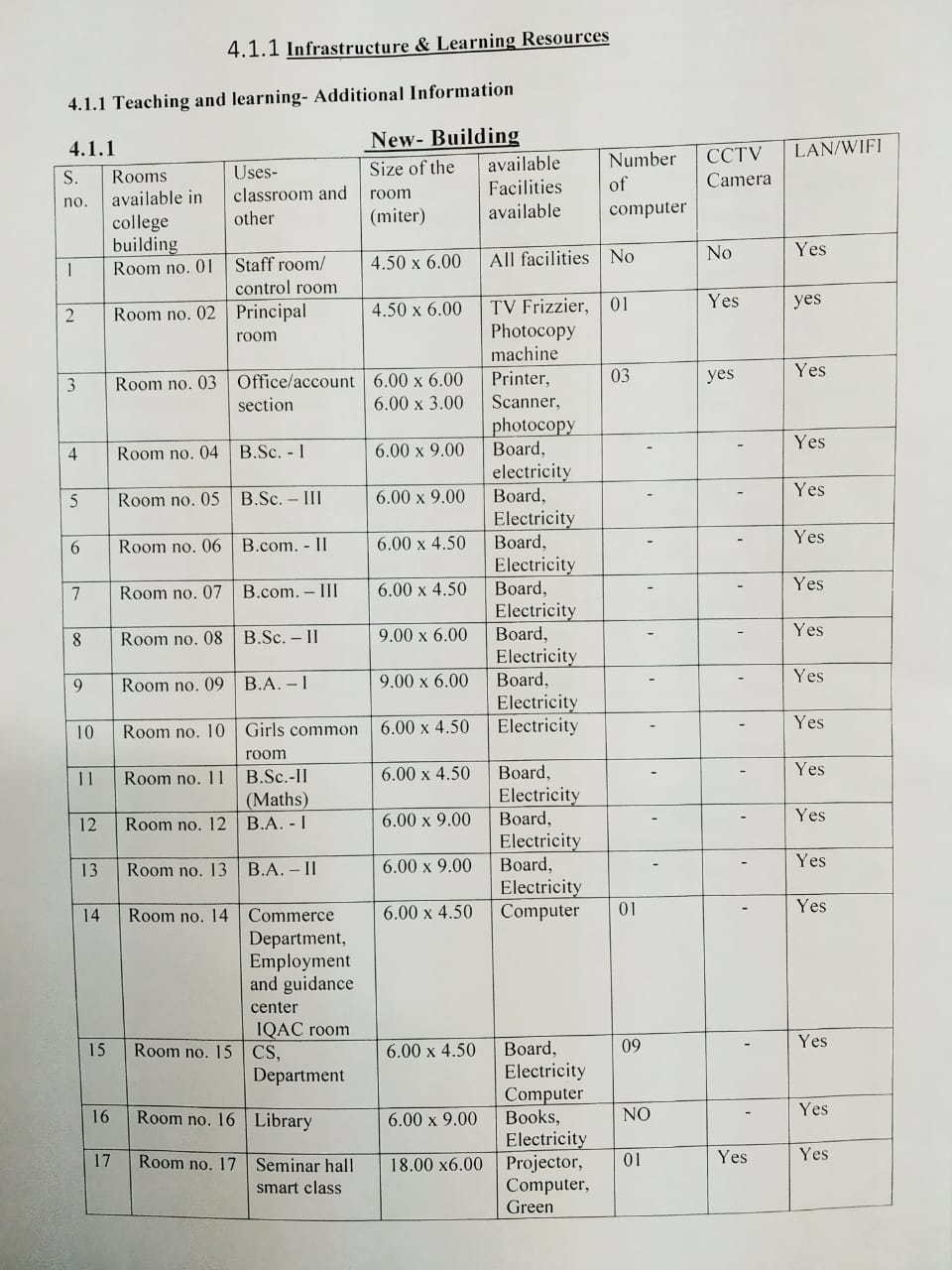 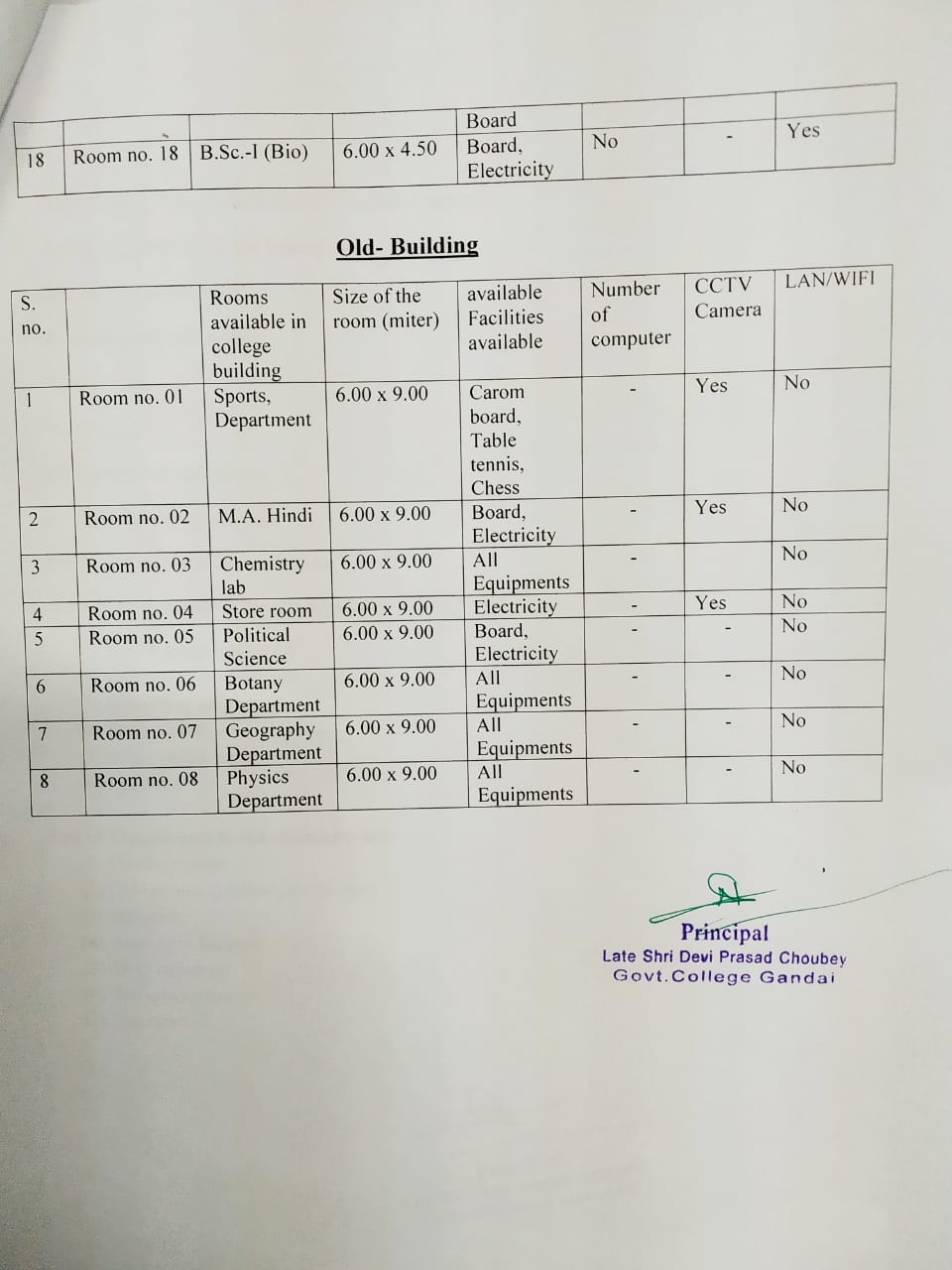 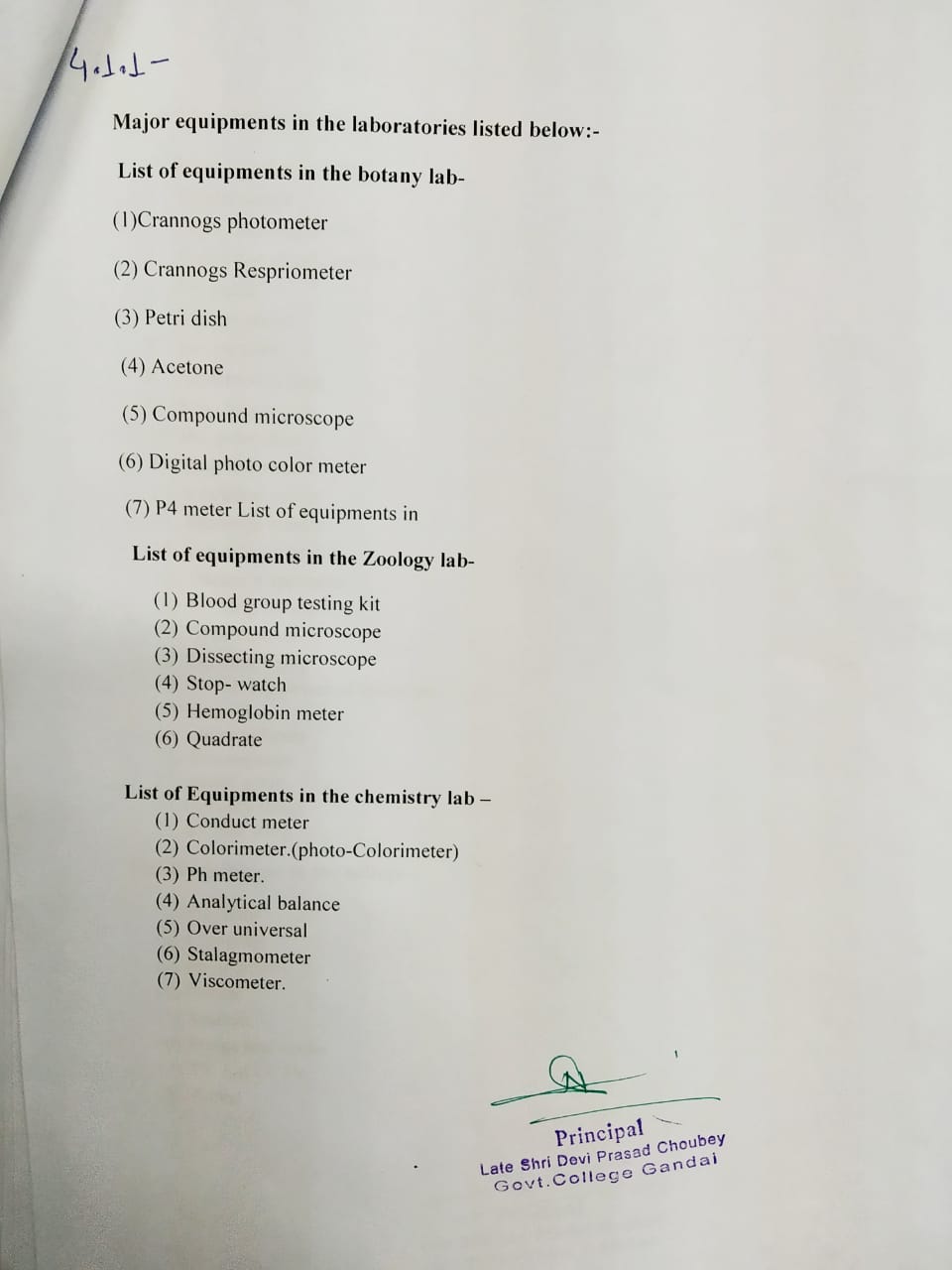 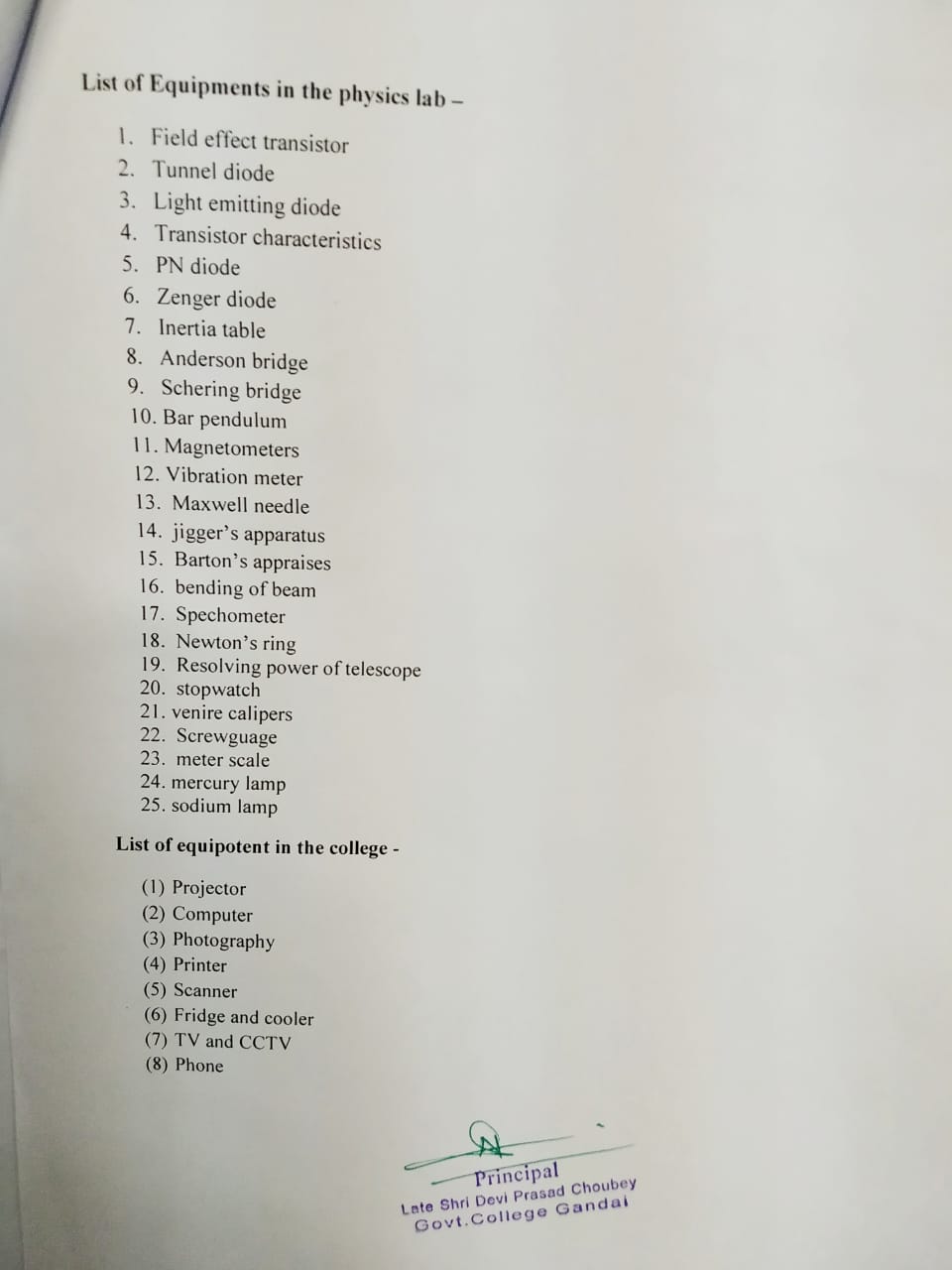 